Тридцать пятая сессия шестого созываРЕШЕНИЕО внесении изменений в бюджет сельского поселения Боринский сельсовет  Липецкого муниципального района Липецкой области  Российской Федерации на 2022 год  и на плановый период 2023 и 2024 годов, принятый решением Совета депутатов сельского поселения Боринский сельсовет Липецкого муниципального района Липецкой области Российской Федерации от 27 декабря 2021 года № 69 Рассмотрев представленные администрацией сельского поселения Боринский сельсовет Липецкого муниципального района Липецкой области  изменения  в Бюджет сельского поселения Боринский сельсовет Липецкого муниципального района Липецкой области Российской федерации на 2022 год и на плановый период 2023 и 2024 годов, принятый решением Совета депутатов сельского поселения Боринский сельсовет Липецкого муниципального района Липецкой области Российской Федерации от 27 декабря 2021 года № 69(с изменениями от 04.02.2022г. №81, от 25.03.2022г. №83, от 18.04.2022г. №86, от 20.05.2022г. №93, от 31.05.2022г. №94)   руководствуясь Уставом сельского поселения Боринский сельсовет Липецкого муниципального района Липецкой области Российской Федерации, и учитывая решения постоянных депутатских комиссий, Совет депутатов сельского поселения Боринский сельсовет Липецкого муниципального района Липецкой области РЕШИЛ:1. Внести изменения в бюджет сельского поселения Боринский сельсовет Липецкого муниципального района Липецкой области  Российской Федерации на 2022 год и на плановый период 2023 и 2024 годов, утвержденный решением Совета депутатов сельского поселения Боринский сельсовет Липецкого муниципального района Липецкой области Российской Федерации  от 27 декабря 2021 года № 69 согласно приложению.2. Направить вышеуказанные изменения главе сельского поселения Боринский сельсовет Липецкого муниципального района Липецкой области  для подписания и обнародования.3. Настоящее решение вступает в силу со дня его обнародования.Председатель Совета депутатовБоринский сельсовет                                                                               В.С.БунеевПриложение к решению  Совета депутатов сельского поселения Боринский сельсовет Липецкого муниципального района Липецкой области от 16.09.2022г  № 103Изменения  в бюджет сельского поселения Боринский сельсовет Липецкого муниципального района Липецкой области Российской Федерации 2022 год  и на плановый период 2023 и 2024 годовВнести изменения в Бюджет сельского поселения Боринский сельсовет Липецкого муниципального района Липецкой области Российской Федерации на 2022 год и плановый период 2023 и 2024 годов, утвержденного решением Совета депутатов сельского поселения Боринский сельсовет Липецкого муниципального района Липецкой области Российской Федерации от 27 декабря 2021 года № 69(с изменениями от 04.02.2022г. №81, от 25.03.2022г. №83, от18.04.2022г. №86,  от 20.05.2022г. №93, от 31.05.2022г. №94, от 22.06.2022г. №95, от 22.07.2022г. №97)  следующие изменения:Утвердить бюджет сельского поселения Боринский сельсовет Липецкого муниципального района Липецкой области Российской Федерации на 2022 год по доходам в сумме  40 487 002,36  рублей, по расходам в сумме  65 562 302,36   рублей, на  плановый период: 2023  год по доходам в сумме  30 348 817,34 рублей , по расходам в сумме 30 348 817,34 рублей, в том числе условно утвержденные расходы 1 437 100,00  рублей и на 2024 год по доходам в сумме 30 943 663,58 рублей, по расходам  30 943 663,58 рублей, в том числе условно утвержденные расходы  2 901 900,00 рублей.Приложение №1 «Объём поступлений доходов бюджета сельского поселения Боринский сельсовет Липецкого муниципального района Липецкой области Российской Федерации на 2022 год и плановый период 2023 и 2024 годов» изложить в новой редакции согласно приложению);Приложение№2 «Объем плановых назначений бюджета сельского поселения Боринский сельсовет Липецкого муниципального района Липецкой области Российской Федерации  по видам доходов» изложить в новой редакции согласно приложению);Приложение №3 "Распределение ассигнований бюджета сельского поселения Боринский сельсовет Липецкого муниципального района Липецкой области Российской Федерации по разделам и подразделам классификации расходов бюджетов Российской Федерации на 2022 год и плановый период 2023 и 2024 годов" изложить в новой редакции согласно приложению);Приложение №4 "Ведомственная структура расходов бюджета сельского поселения Боринский сельсовет Липецкого муниципального района Липецкой области Российской Федерации на 2022 год и плановый период 2023 и 2024 годов" изложить в новой редакции (согласно приложению);Приложение №5 "Распределение бюджетных ассигнований по разделам, подразделам, целевым статьям (муниципальным программам сельского поселения Боринский сельсовет Липецкого муниципального района Липецкой области Российской Федерации и непрограммным направлениям деятельности), группам видов расходов классификации расходов бюджетов Российской Федерации на 2022 год и плановый период 2023 и 2024  годов" изложить в новой редакции (согласно приложению);Приложение № 6 "Распределение бюджетных ассигнований по целевым статьям (муниципальным программам сельского поселения Боринский сельсовет Липецкого муниципального района Липецкой области Российской Федерации и непрограммным направлениям деятельности), группам видов расходов, разделам, подразделам классификации расходов бюджетов Российской Федерации на 2022 год и плановый период 2023 и 2024  годов" изложить в новой редакции (согласно приложению).И.О.Главы сельского поселения Боринский сельсовет                                                                         Н.С. Бунеева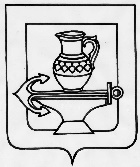 СОВЕТ ДЕПУТАТОВСЕЛЬСКОГО ПОСЕЛЕНИЯ БОРИНСКИЙ СЕЛЬСОВЕТ ЛИПЕЦКОГО МУНИЦИПАЛЬНОГО РАЙОНАЛИПЕЦКОЙ ОБЛАСТИ РОССИЙСКОЙ ФЕДЕРАЦИИ16.09.2022г.                                               № 103Приложение 1Объём поступлений доходов бюджета сельского поселения Боринский сельсовет Липецкого муниципального района Липецкой области Российской Федерации на 2022 год и плановый период 2023 и 2024 годовОбъём поступлений доходов бюджета сельского поселения Боринский сельсовет Липецкого муниципального района Липецкой области Российской Федерации на 2022 год и плановый период 2023 и 2024 годовОбъём поступлений доходов бюджета сельского поселения Боринский сельсовет Липецкого муниципального района Липецкой области Российской Федерации на 2022 год и плановый период 2023 и 2024 годовОбъём поступлений доходов бюджета сельского поселения Боринский сельсовет Липецкого муниципального района Липецкой области Российской Федерации на 2022 год и плановый период 2023 и 2024 годовКод админ. доходовКод бюджетной классификацииНаименованиеСумма,руб.Сумма,руб.Сумма,руб.Код админ. доходовКод бюджетной классификацииНаименование2022 год2023 год2024 год1 00 00000 00 0000 000I. Доходы             28 126 400,00          28 742 800,00     29 019 000,00   1821 01 02000 01 0000 110Налог на доходы физических лиц                3 948 000,00            4 195 000,00       4 500 000,00   1821 05 01000 00 0000 110Налог, взимаемый в связи с применением упрощенной системы налогообложения               7 800 000,00            8 100 000,00       8 350 000,00   182 1 05 03000 00 0000 110Единый сельскохозяйственный налог                    60 000,00                 61 200,00            63 000,00   1821 06 01000 00 0000 110Налог на имущество физических лиц               1 053 000,00            1 054 000,00       1 055 000,00   1821 06 06000 00 0000 110Земельный налог             14 950 000,00          15 025 000,00     15 050 000,00   9011 08 04020 01 1000 110Государственная пошлина за совершение нотариальных действий должностными лицами органов местного самоуправления, уполномоченными в соответствии с законодательными актами Российской Федерации на совершение нотариальных действий(сумма платежа (перерасчеты, недоимка и задолженность по соответствующему платежу, в том числе по отмененному))                      1 000,00                   1 000,00              1 000,00   9011 14 02053 10 0000 410 Доходы от реализации иного имущества, находящегося в собственности сельских поселений (за исключением имущества муниципальных бюджетных и автономных учреждений, а также имущества муниципальных унитарных предприятий, в том числе казенных), в части реализации основных средств по указанному имуществу                  314 400,00               306 600,00                         -     9012 00 00000 00 0000 000Безвозмездные поступления             12 360 602,36            1 606 017,34       1 924 663,58   9012 02 15002 10 0000 150Дотации бюджетам сельских поселений на поддержку мер по обеспечению сбалансированности бюджетов               3 190 562,00                             -                           -     9012 02 16549 10 0000 150Дотации (гранты) бюджетам сельских поселений за достижение показателей деятельности органов местного самоуправления                  637 500,00                             -                           -     9012 02 25299 10 0000 150Субсидии бюджетам сельских поселений на
обустройство и восстановление воинских захоронений,
находящихся в государственной собственности                                -                               -            120 000,00   9012 02 25467 10 0000 150Субсидии бюджетам сельских поселений на обеспечение развития и укрепления материально-технической базы домов культуры в населенных пунктах с числом жителей до 50 тысяч человек                  551 308,36               640 066,34          771 691,58   9012 02 29999 10 0000 150Прочие субсидии бюджетам сельских поселений               5 868 323,00                             -                           -     9012 02 35118 10 0000 150Субвенции бюджетам сельских поселений на осуществление первичного воинского учета на территориях, где отсутствуют военные комиссариаты                  232 700,00               245 700,00          252 700,00   9012 02 40014 10 0000 150Межбюджетные трансферты, передаваемые бюджетам сельских поселений из бюджетов муниципальных районов на осуществление части полномочий по решению вопросов местного значения в соответствии с заключенными соглашениями                  600 209,00               720 251,00          780 272,00   9012 07 05030 10 0000 150Прочие безвозмездные поступления в бюджеты сельских поселений               1 280 000,00                             -                           -     ВСЕГО ДОХОДОВ             40 487 002,36          30 348 817,34     30 943 663,58   Приложение 2Приложение 2Приложение 2Объем плановых назначений бюджета сельского поселения Боринский сельсовет Липецкого муниципального района Липецкой области Российской Федерации  по видам доходов
 на 2022 год и плановый период 2023 и 2024 годов Объем плановых назначений бюджета сельского поселения Боринский сельсовет Липецкого муниципального района Липецкой области Российской Федерации  по видам доходов
 на 2022 год и плановый период 2023 и 2024 годов Объем плановых назначений бюджета сельского поселения Боринский сельсовет Липецкого муниципального района Липецкой области Российской Федерации  по видам доходов
 на 2022 год и плановый период 2023 и 2024 годов Объем плановых назначений бюджета сельского поселения Боринский сельсовет Липецкого муниципального района Липецкой области Российской Федерации  по видам доходов
 на 2022 год и плановый период 2023 и 2024 годов Объем плановых назначений бюджета сельского поселения Боринский сельсовет Липецкого муниципального района Липецкой области Российской Федерации  по видам доходов
 на 2022 год и плановый период 2023 и 2024 годов Код бюджетной классификации Российской ФедерацииНаименование доходов2022 год2023 год2024 год00010000000000000000НАЛОГОВЫЕ И НЕНАЛОГОВЫЕ ДОХОДЫ 28 126 400,00     28 742 800,00    29 019 000,00   00010100000000000000НАЛОГИ НА ПРИБЫЛЬ, ДОХОДЫ   3 948 000,00       4 195 000,00      4 500 000,00   00010102000010000110Налог на доходы физических лиц   3 948 000,00       4 195 000,00      4 500 000,00   00010500000000000000НАЛОГИ НА СОВОКУПНЫЙ ДОХОД   7 860 000,00       8 161 200,00      8 413 000,00   00010501000000000110Налог, взимаемый в связи с применением упрощенной системы налогообложения   7 800 000,00       8 100 000,00      8 350 000,00   00010503000000000110Единый сельскохозяйственный налог        60 000,00            61 200,00           63 000,00   00010600000000000000НАЛОГИ НА ИМУЩЕСТВО 16 003 000,00     16 079 000,00    16 105 000,00   00010601000001000110Налог на имущество физических лиц   1 053 000,00       1 054 000,00      1 055 000,00   00010606000001000110Земельный налог 14 950 000,00     15 025 000,00    15 050 000,00   00010800000000000000ГОСУДАРСТВЕННАЯ ПОШЛИНА          1 000,00              1 000,00             1 000,00   00011400000000000000ДОХОДЫ ОТ ПРОДАЖИ МАТЕРИАЛЬНЫХ И НЕМАТЕРИАЛЬНЫХ АКТИВОВ      314 400,00          306 600,00                        -     00020000000000000000БЕЗВОЗМЕЗДНЫЕ ПОСТУПЛЕНИЯ 12 360 603,36       1 606 017,34      1 924 663,58   ВСЕГО ДОХОДОВ 40 487 003,36     30 348 817,34    30 943 663,58   Приложение 3Распределение ассигнований бюджета  сельского поселения Боринский сельсовет Липецкого муниципального района Липецкой области Российской Федерации  по разделам и подразделам классификации расходов бюджетов Российской Федерации 
на 2022 год и плановый период 2023 и 2024 годовРаспределение ассигнований бюджета  сельского поселения Боринский сельсовет Липецкого муниципального района Липецкой области Российской Федерации  по разделам и подразделам классификации расходов бюджетов Российской Федерации 
на 2022 год и плановый период 2023 и 2024 годовРаспределение ассигнований бюджета  сельского поселения Боринский сельсовет Липецкого муниципального района Липецкой области Российской Федерации  по разделам и подразделам классификации расходов бюджетов Российской Федерации 
на 2022 год и плановый период 2023 и 2024 годовРаспределение ассигнований бюджета  сельского поселения Боринский сельсовет Липецкого муниципального района Липецкой области Российской Федерации  по разделам и подразделам классификации расходов бюджетов Российской Федерации 
на 2022 год и плановый период 2023 и 2024 годовРаспределение ассигнований бюджета  сельского поселения Боринский сельсовет Липецкого муниципального района Липецкой области Российской Федерации  по разделам и подразделам классификации расходов бюджетов Российской Федерации 
на 2022 год и плановый период 2023 и 2024 годовРаспределение ассигнований бюджета  сельского поселения Боринский сельсовет Липецкого муниципального района Липецкой области Российской Федерации  по разделам и подразделам классификации расходов бюджетов Российской Федерации 
на 2022 год и плановый период 2023 и 2024 годовНаименованиеРазделПодразделСумма , руб.Сумма , руб.Сумма , руб.НаименованиеРазделПодраздел2022 год2023 год2024 годВсего  65 562 302,36    30 348 817,34     30 943 663,58   Общегосударственные вопросы01 12 538 369,00     9 441 685,00      9 440 249,00   Функционирование высшего должностного лица субъекта Российской Федерации и муниципального образования" подлежат отражению расходы на содержание президентов республик в составе Российской Федерации, глав администраций субъектов Российской Федерации и органов местного самоуправления, а также аппаратов указанных должностных лиц0102    1 213 418,93      1 033 300,00       1 033 300,00   Функционирование Правительства Российской Федерации, высших исполнительных органов государственной власти субъектов Российской Федерации, местных администраций 0104    9 921 198,07      7 281 200,00       7 281 200,00   Обеспечение деятельности финансовых, налоговых и таможенных органов и органов финансового (финансово-бюджетного) надзора0106       160 752,00           98 185,00            96 749,00   Резервные фонды0111         58 000,00         200 000,00          200 000,00   Другие общегосударственные вопросы0113    1 185 000,00         829 000,00          829 000,00   Национальная оборона02      232 700,00        245 700,00         252 700,00   Мобилизация и вневойсковая подготовка0203       232 700,00         245 700,00          252 700,00   Национальная безопасность и правоохранительная деятельность03      124 000,00        200 000,00         200 000,00   Обеспечение пожарной безопасности0310       124 000,00         200 000,00          200 000,00   Национальная экономика04    1 782 481,00         720 251,00          780 272,00   Дорожное хозяйство(дорожные фонды)0409       600 209,00         720 251,00          780 272,00   Другие вопросы в области национальной экономики0412    1 182 272,00                       -                          -     Жилищно-коммунальное хозяйство05 22 830 920,36     9 870 181,34      8 788 392,58   Благоустройство0503  22 830 920,36      9 870 181,34       8 788 392,58   Культура, кинематография 08 27 489 332,00     8 061 200,00      8 207 450,00   Культура0801  27 489 332,00      8 061 200,00       8 207 450,00   Социальная политика10      464 500,00        272 700,00         272 700,00   Пенсионное обеспечение1001       322 500,00         272 700,00          272 700,00   Социальное обеспечение населения1003       142 000,00   Физическая культура и спорт11      100 000,00        100 000,00         100 000,00   Физическая культура1101       100 000,00         100 000,00          100 000,00   Условно утвержденные расходы                      -        1 437 100,00       2 901 900,00   Приложение 4Ведомственная структура расходов бюджета сельского поселения Боринский сельсовет Липецкого муниципального района Липецкой области Российской Федерации  на 2022 год и плановый период 2023 и 2024 годовВедомственная структура расходов бюджета сельского поселения Боринский сельсовет Липецкого муниципального района Липецкой области Российской Федерации  на 2022 год и плановый период 2023 и 2024 годовВедомственная структура расходов бюджета сельского поселения Боринский сельсовет Липецкого муниципального района Липецкой области Российской Федерации  на 2022 год и плановый период 2023 и 2024 годовВедомственная структура расходов бюджета сельского поселения Боринский сельсовет Липецкого муниципального района Липецкой области Российской Федерации  на 2022 год и плановый период 2023 и 2024 годовВедомственная структура расходов бюджета сельского поселения Боринский сельсовет Липецкого муниципального района Липецкой области Российской Федерации  на 2022 год и плановый период 2023 и 2024 годовВедомственная структура расходов бюджета сельского поселения Боринский сельсовет Липецкого муниципального района Липецкой области Российской Федерации  на 2022 год и плановый период 2023 и 2024 годовВедомственная структура расходов бюджета сельского поселения Боринский сельсовет Липецкого муниципального района Липецкой области Российской Федерации  на 2022 год и плановый период 2023 и 2024 годовВедомственная структура расходов бюджета сельского поселения Боринский сельсовет Липецкого муниципального района Липецкой области Российской Федерации  на 2022 год и плановый период 2023 и 2024 годовВедомственная структура расходов бюджета сельского поселения Боринский сельсовет Липецкого муниципального района Липецкой области Российской Федерации  на 2022 год и плановый период 2023 и 2024 годовВедомственная структура расходов бюджета сельского поселения Боринский сельсовет Липецкого муниципального района Липецкой области Российской Федерации  на 2022 год и плановый период 2023 и 2024 годовВедомственная структура расходов бюджета сельского поселения Боринский сельсовет Липецкого муниципального района Липецкой области Российской Федерации  на 2022 год и плановый период 2023 и 2024 годовВедомственная структура расходов бюджета сельского поселения Боринский сельсовет Липецкого муниципального района Липецкой области Российской Федерации  на 2022 год и плановый период 2023 и 2024 годовВедомственная структура расходов бюджета сельского поселения Боринский сельсовет Липецкого муниципального района Липецкой области Российской Федерации  на 2022 год и плановый период 2023 и 2024 годовВедомственная структура расходов бюджета сельского поселения Боринский сельсовет Липецкого муниципального района Липецкой области Российской Федерации  на 2022 год и плановый период 2023 и 2024 годовВедомственная структура расходов бюджета сельского поселения Боринский сельсовет Липецкого муниципального района Липецкой области Российской Федерации  на 2022 год и плановый период 2023 и 2024 годовВедомственная структура расходов бюджета сельского поселения Боринский сельсовет Липецкого муниципального района Липецкой области Российской Федерации  на 2022 год и плановый период 2023 и 2024 годовВедомственная структура расходов бюджета сельского поселения Боринский сельсовет Липецкого муниципального района Липецкой области Российской Федерации  на 2022 год и плановый период 2023 и 2024 годовВедомственная структура расходов бюджета сельского поселения Боринский сельсовет Липецкого муниципального района Липецкой области Российской Федерации  на 2022 год и плановый период 2023 и 2024 годовВедомственная структура расходов бюджета сельского поселения Боринский сельсовет Липецкого муниципального района Липецкой области Российской Федерации  на 2022 год и плановый период 2023 и 2024 годовВедомственная структура расходов бюджета сельского поселения Боринский сельсовет Липецкого муниципального района Липецкой области Российской Федерации  на 2022 год и плановый период 2023 и 2024 годовВедомственная структура расходов бюджета сельского поселения Боринский сельсовет Липецкого муниципального района Липецкой области Российской Федерации  на 2022 год и плановый период 2023 и 2024 годовВедомственная структура расходов бюджета сельского поселения Боринский сельсовет Липецкого муниципального района Липецкой области Российской Федерации  на 2022 год и плановый период 2023 и 2024 годовНаименованиеГлавный распорядительГлавный распорядительРазделРазделРазделПодразделПодразделПодразделЦелевая статьяЦелевая статьяВид расходовВид расходовВид расходовВид расходовСумма,руб.Сумма,руб.Сумма,руб.Сумма,руб.Сумма,руб.Сумма,руб.Сумма,руб.Сумма,руб.НаименованиеГлавный распорядительГлавный распорядительРазделРазделРазделПодразделПодразделПодразделЦелевая статьяЦелевая статьяВид расходовВид расходовВид расходовВид расходов2022 год2022 год2022 год2022 год2022 год2023 год2023 год2024 год12233344455666677777889Администрация сельского поселения Боринский сельсовет Липецкого муниципального района Липецкой области Российской Федерации901901             65 562 302,36                65 562 302,36                65 562 302,36                65 562 302,36                65 562 302,36           30 348 817,33           30 348 817,33             30 943 663,58   Общегосударственные вопросы901901010101            12 538 369,00               12 538 369,00               12 538 369,00               12 538 369,00               12 538 369,00            9 441 685,00            9 441 685,00              9 440 249,00   Функционирование высшего должностного лица субъекта Российской Федерации и муниципального образования901901010101020202              1 213 418,93                 1 213 418,93                 1 213 418,93                 1 213 418,93                 1 213 418,93            1 033 300,00            1 033 300,00              1 033 300,00   Муниципальная  программа"Устойчивое развитие сельского поселения Боринский сельсовет Липецкого муниципального района на 2014-2024 годы"90190101010102020201 0 00 000001 0 00 0000              1 213 418,93                 1 213 418,93                 1 213 418,93                 1 213 418,93                 1 213 418,93            1 033 300,00            1 033 300,00              1 033 300,00   Подпрограмма "Создание системы эффективного муниципального управления в Боринском сельском поселении на 2014-2024г.г."90190101010102020201 4 00 000001 4 00 0000               1 213 418,93                  1 213 418,93                  1 213 418,93                  1 213 418,93                  1 213 418,93             1 033 300,00             1 033 300,00               1 033 300,00   Основное мероприятие  "Расходы на содержание главы сельского поселения" 90190101010102020201 4 05 0000001 4 05 00000               1 213 418,93                  1 213 418,93                  1 213 418,93                  1 213 418,93                  1 213 418,93             1 033 300,00             1 033 300,00               1 033 300,00    Расходы по начислению на выплаты по оплате труда главе сельского поселения  90190101010102020201 4 05 0211001 4 05 02110                  278 506,43                     278 506,43                     278 506,43                     278 506,43                     278 506,43                239 000,00                239 000,00                  239 000,00   Расходы на выплаты персоналу в целях обеспечения
выполнения функций государственными (муниципальными)
органами, казенными учреждениями, органами управления
государственными внебюджетными фондами90190101010102020201 4 05 0211001 4 05 02110100100100100                  278 506,43                     278 506,43                     278 506,43                     278 506,43                     278 506,43                239 000,00                239 000,00                  239 000,00    Расходы на выплаты по оплате труда главе сельского поселения90190101010102020201 4 05 0211101 4 05 02111                  878 712,50                     878 712,50                     878 712,50                     878 712,50                     878 712,50                749 600,00                749 600,00                  749 600,00   Расходы на выплаты персоналу в целях обеспечения
выполнения функций государственными (муниципальными)
органами, казенными учреждениями, органами управления
государственными внебюджетными фондами90190101010102020201 4 05 0211101 4 05 02111100100100100                  878 712,50                     878 712,50                     878 712,50                     878 712,50                     878 712,50                749 600,00                749 600,00                  749 600,00   Расходы по обеспечению функций главы сельского поселения90190101010102020201 4 05 0212001 4 05 02120                    56 200,00                       56 200,00                       56 200,00                       56 200,00                       56 200,00                  44 700,00                  44 700,00                    44 700,00   Расходы на выплаты персоналу в целях обеспечения
выполнения функций государственными (муниципальными)
органами, казенными учреждениями, органами управления
государственными внебюджетными фондами90190101010102020201 4 05 0212001 4 05 02120100100100100                    56 200,00                       56 200,00                       56 200,00                       56 200,00                       56 200,00                  44 700,00                  44 700,00                    44 700,00   Функционирование Правительства Российской Федерации, высших исполнительных органов государственной власти субъектов Российской Федерации, местных администраций901901010101040404               9 921 198,07                  9 921 198,07                  9 921 198,07                  9 921 198,07                  9 921 198,07             7 281 200,00             7 281 200,00               7 281 200,00   Муниципальная  программа"Устойчивое развитие сельского поселения Боринский сельсовет Липецкого муниципального района на 2014-2024 годы"90190101010104040401 0 00 000001 0 00 0000               9 921 198,07                  9 921 198,07                  9 921 198,07                  9 921 198,07                  9 921 198,07             7 281 200,00             7 281 200,00               7 281 200,00   Подпрограмма "Создание системы эффективного муниципального управления в Боринском сельском поселении на 2014-2024г.г."90190101010104040401 4 00 000001 4 00 0000               9 921 198,07                  9 921 198,07                  9 921 198,07                  9 921 198,07                  9 921 198,07             7 281 200,00             7 281 200,00               7 281 200,00   Основное мероприятие "Расходы на содержание работников органов местного самоуправления Боринского сельского поселения " 90190101010104040401 4 06 0000001 4 06 00000               9 921 198,07                  9 921 198,07                  9 921 198,07                  9 921 198,07                  9 921 198,07             7 281 200,00             7 281 200,00               7 281 200,00   Расходы по начислению на выплаты по оплате труда работников органов местного самоуправления90190101010104040401 4 06 0311001 4 06 03110               1 371 838,00                  1 371 838,00                  1 371 838,00                  1 371 838,00                  1 371 838,00             1 246 500,00             1 246 500,00               1 246 500,00   Расходы на выплаты персоналу в целях обеспечения
выполнения функций государственными (муниципальными)
органами, казенными учреждениями, органами управления
государственными внебюджетными фондами90190101010104040401 4 06 0311001 4 06 03110100100100100               1 371 838,00                  1 371 838,00                  1 371 838,00                  1 371 838,00                  1 371 838,00             1 246 500,00             1 246 500,00               1 246 500,00   Расходы на выплаты по оплате труда муниципальных служащих органов местного самоуправления90190101010104040401 4 06 0311101 4 06 03111               1 225 858,40                  1 225 858,40                  1 225 858,40                  1 225 858,40                  1 225 858,40             1 194 400,00             1 194 400,00               1 194 400,00   Расходы на выплаты персоналу в целях обеспечения
выполнения функций государственными (муниципальными)
органами, казенными учреждениями, органами управления
государственными внебюджетными фондами90190101010104040401 4 06 0311101 4 06 03111100100100100               1 225 858,40                  1 225 858,40                  1 225 858,40                  1 225 858,40                  1 225 858,40             1 194 400,00             1 194 400,00               1 194 400,00   Расходы на выплаты по оплате труда немуниципальных служащих органов местного самоуправления90190101010104040401 4 06 0311201 4 06 03112               3 280 139,67                  3 280 139,67                  3 280 139,67                  3 280 139,67                  3 280 139,67             2 900 000,00             2 900 000,00               2 900 000,00   Расходы на выплаты персоналу в целях обеспечения
выполнения функций государственными (муниципальными)
органами, казенными учреждениями, органами управления
государственными внебюджетными фондами90190101010104040401 4 06 0311201 4 06 03112100100100100               3 280 139,67                  3 280 139,67                  3 280 139,67                  3 280 139,67                  3 280 139,67             2 900 000,00             2 900 000,00               2 900 000,00   Расходы по обеспечению функций органов местного самоуправления90190101010104040401 4 06 0312001 4 06 03120               4 043 362,00                  4 043 362,00                  4 043 362,00                  4 043 362,00                  4 043 362,00             1 940 300,00             1 940 300,00               1 940 300,00   Расходы на выплаты персоналу в целях обеспечения
выполнения функций государственными (муниципальными)
органами, казенными учреждениями, органами управления
государственными внебюджетными фондами90190101010104040401 4 06 0312001 4 06 03120100100100100                    26 062,00                       26 062,00                       26 062,00                       26 062,00                       26 062,00                  84 000,00                  84 000,00                    84 000,00   Закупка товаров, работ и услуг для государственных (муниципальных) нужд)90190101010104040401 4 06 0312001 4 06 03120200200200200                  965 500,00                     965 500,00                     965 500,00                     965 500,00                     965 500,00             1 056 300,00             1 056 300,00               1 056 300,00   Иные бюджетные ассигнования90190101010104040401 4 06 0312001 4 06 03120800800800800               3 051 800,00                  3 051 800,00                  3 051 800,00                  3 051 800,00                  3 051 800,00                800 000,00                800 000,00                  800 000,00   Обеспечение деятельности финансовых, налоговых и таможенных органов и органов финансового (финансово-бюджетного) надзора901901010101060606                  160 752,00                     160 752,00                     160 752,00                     160 752,00                     160 752,00                  98 185,00                  98 185,00                    96 749,00   Муниципальная  программа"Устойчивое развитие сельского поселения Боринский сельсовет Липецкого муниципального района на 2014-2024 годы"90190101010106060601 0 00 0000001 0 00 00000                  160 752,00                     160 752,00                     160 752,00                     160 752,00                     160 752,00                  98 185,00                  98 185,00                    96 749,00   Подпрограмма "Создание системы эффективного муниципального управления в Боринском сельском поселении на 2014-2024г.г."90190101010106060601 4 00 0000001 4 00 00000                  160 752,00                     160 752,00                     160 752,00                     160 752,00                     160 752,00                  98 185,00                  98 185,00                    96 749,00   Основное мероприятие  "Межбюджетные трансферты муниципальному району на передачу полномочий по вопросам местного значения "90190101010106060601 4 09 0000001 4 09 00000                  160 752,00                     160 752,00                     160 752,00                     160 752,00                     160 752,00                  98 185,00                  98 185,00                    96 749,00   Расходы по передаче полномочий  муниципальному району по осуществлению контроля за исполнением бюджета поселения90190101010106060601 4 09 4032001 4 09 40320                    98 752,00                       98 752,00                       98 752,00                       98 752,00                       98 752,00                  98 185,00                  98 185,00                    96 749,00   Межбюджетные трансферты90190101010106060601 4 09 4032001 4 09 40320500500500500                    98 752,00                       98 752,00                       98 752,00                       98 752,00                       98 752,00                  98 185,00                  98 185,00                    96 749,00   Расходы по передаче полномочий  муниципальному району по осуществлению внешнего муниципального финансового контроля90190101010106060601 4 09 4033001 4 09 40330                    62 000,00                       62 000,00                       62 000,00                       62 000,00                       62 000,00                              -                                -                                  -     Межбюджетные трансферты90190101010106060601 4 09 4033001 4 09 40330500500500500                    62 000,00                       62 000,00                       62 000,00                       62 000,00                       62 000,00                              -                                -                                  -     Резервные фонды901901010101111111                    58 000,00                       58 000,00                       58 000,00                       58 000,00                       58 000,00                200 000,00                200 000,00                  200 000,00   Непрограмные расходы местного бюджета 90190101010111111199 0 00 0000099 0 00 00000                    58 000,00                       58 000,00                       58 000,00                       58 000,00                       58 000,00                200 000,00                200 000,00                  200 000,00   Иные мероприятия в рамках непрограиных расходов местного бюжета по непрограмному направлению расходов в рамках непрограмных расходов90190101010111111199 9 00 0000099 9 00 00000                    58 000,00                       58 000,00                       58 000,00                       58 000,00                       58 000,00                200 000,00                200 000,00                  200 000,00   Резервный фонд по непрограмному направлению расходов в рамках непрограмных расходов90190101010111111199 9 00 0992099 9 00 09920                    58 000,00                       58 000,00                       58 000,00                       58 000,00                       58 000,00                200 000,00                200 000,00                  200 000,00   Иные бюджетные ассигнования90190101010111111199 9 00 0992099 9 00 09920800800800800                    58 000,00                       58 000,00                       58 000,00                       58 000,00                       58 000,00                200 000,00                200 000,00                  200 000,00   Другие общегосударственные вопросы901901010101131313               1 185 000,00                  1 185 000,00                  1 185 000,00                  1 185 000,00                  1 185 000,00                829 000,00                829 000,00                  829 000,00   Муниципальная  программа"Устойчивое развитие сельского поселения Боринский сельсовет Липецкого муниципального района на 2014-2024годы"90190101010113131301 0 00 0000001 0 00 00000               1 185 000,00                  1 185 000,00                  1 185 000,00                  1 185 000,00                  1 185 000,00                829 000,00                829 000,00                  829 000,00   Подпрограмма "Обеспечение безопасности человека на территории Боринского сельского поселения в 2014-2024г.г."90190101010113131301 3 00 0000001 3 00 00000                  144 000,00                     144 000,00                     144 000,00                     144 000,00                     144 000,00                144 000,00                144 000,00                  144 000,00   Основное мероприятие - "Количество мест массового пребывания людей и других мест возможного совершения противоправных, террористических и экстремистских действий, оборудованных системами видеонаблюдения"90190101010113131301 3 03 0000001 3 03 00000                  144 000,00                     144 000,00                     144 000,00                     144 000,00                     144 000,00                144 000,00                144 000,00                  144 000,00   Расходы по осуществлению мероприятий по количеству мест массового пребывания людей и других мест возможного совершения противоправных, террористических и экстремистских действий, оборудованных системами видеонаблюдения90190101010113131301 3 03 4005001 3 03 40050                  144 000,00                     144 000,00                     144 000,00                     144 000,00                     144 000,00                144 000,00                144 000,00                  144 000,00   Закупка товаров, работ и услуг для государственных
(муниципальных) нужд90190101010113131301 3 03 4005001 3 03 40050200200200200                  144 000,00                     144 000,00                     144 000,00                     144 000,00                     144 000,00                144 000,00                144 000,00                  144 000,00   Подпрограмма "Создание системы эффективного муниципального управления в Боринском сельском поселении на 2014-2024г.г."90190101010113131301 4 00 0000001 4 00 00000               1 041 000,00                  1 041 000,00                  1 041 000,00                  1 041 000,00                  1 041 000,00                685 000,00                685 000,00                  685 000,00   Основное мероприятие "Муниципальное управление"90190101010113131301 4 01 0000001 4 01 00000                    75 000,00                       75 000,00                       75 000,00                       75 000,00                       75 000,00                  75 000,00                  75 000,00                    75 000,00   Расходы по муниципальному управлению90190101010113131301 4 01 4015001 4 01 40150                    75 000,00                       75 000,00                       75 000,00                       75 000,00                       75 000,00                  75 000,00                  75 000,00                    75 000,00   Закупка товаров, работ и услуг для государственных
(муниципальных) нужд90190101010113131301 4 01 4015001 4 01 40150200200200200                    75 000,00                       75 000,00                       75 000,00                       75 000,00                       75 000,00                  75 000,00                  75 000,00                    75 000,00   Основное мероприятие - "Совершенствование системы управления муниципальным имуществом и земельными участками сельского поселения"90190101010113131301 4 04 0000001 4 04 00000                    60 000,00                       60 000,00                       60 000,00                       60 000,00                       60 000,00                160 000,00                160 000,00                  160 000,00   Расходы на  совершенствование системы управления муниципальным имуществом и земельными участками сельского поселения .90190101010113131301 4 04 4012001 4 04 40120                    60 000,00                       60 000,00                       60 000,00                       60 000,00                       60 000,00                160 000,00                160 000,00                  160 000,00   Закупка товаров, работ и услуг для государственных
(муниципальных) нужд90190101010113131301 4 04 4012001 4 04 40120200200200200                    60 000,00                       60 000,00                       60 000,00                       60 000,00                       60 000,00                160 000,00                160 000,00                  160 000,00   Основное мероприятие - "Другие общегосударственные вопросы"90190101010113131301 4 08 0000001 4 08 00000                  906 000,00                     906 000,00                     906 000,00                     906 000,00                     906 000,00                450 000,00                450 000,00                  450 000,00   Расходы по другим общегосударственным вопросам90190101010113131301 4 08 4031001 4 08 40310                  906 000,00                     906 000,00                     906 000,00                     906 000,00                     906 000,00                450 000,00                450 000,00                  450 000,00   Закупка товаров, работ и услуг для государственных
(муниципальных) нужд90190101010113131301 4 08 4031001 4 08 40310200200200200                  906 000,00                     906 000,00                     906 000,00                     906 000,00                     906 000,00                450 000,00                450 000,00                  450 000,00   Национальная оборона901901020202                  232 700,00                     232 700,00                     232 700,00                     232 700,00                     232 700,00                245 700,00                245 700,00                  252 700,00   Мобилизационная и вневойсковая подготовка901901020202030303                  232 700,00                     232 700,00                     232 700,00                     232 700,00                     232 700,00                245 700,00                245 700,00                  252 700,00   Непрограмные расходы местного бюджета 90190102020203030399 0 00 0000099 0 00 00000                  232 700,00                     232 700,00                     232 700,00                     232 700,00                     232 700,00                245 700,00                245 700,00                  252 700,00   Иные мероприятия в рамках непрограмных расходов местного бюжета по непрограмному направлению расходов в рамках непрограмных расходов90190102020203030399 9 00 0000099 9 00 00000                  232 700,00                     232 700,00                     232 700,00                     232 700,00                     232 700,00                245 700,00                245 700,00                  252 700,00   Осуществление полномочий по первичному воинскому учету, на территориях, где отсутствуют военные комиссариаты по непрограмному направлению расходов в рамках непрограмных расходов90190102020203030399 9 00 5118099 9 00 51180                  232 700,00                     232 700,00                     232 700,00                     232 700,00                     232 700,00                245 700,00                245 700,00                  252 700,00   Расходы на выплаты персоналу в целях обеспечения
выполнения функций государственными (муниципальными)
органами, казенными учреждениями, органами управления
государственными внебюджетными фондами90190102020203030399 9 00 5118099 9 00 51180100100100100                  213 600,00                     213 600,00                     213 600,00                     213 600,00                     213 600,00                216 000,00                216 000,00                  224 400,00   Закупка товаров, работ и услуг для государственных
(муниципальных) нужд90190102020203030399 9 00 5118099 9 00 51180200200200200                    19 100,00                       19 100,00                       19 100,00                       19 100,00                       19 100,00                  29 700,00                  29 700,00                    28 300,00   Национальная безопасность и правоохранительная деятельность901901030303                  124 000,00                     124 000,00                     124 000,00                     124 000,00                     124 000,00                200 000,00                200 000,00                  200 000,00   Обеспечение пожарной безопасности901901030303101010                  124 000,00                     124 000,00                     124 000,00                     124 000,00                     124 000,00                200 000,00                200 000,00                  200 000,00   Муниципальная  программа "Устойчивое развитие сельского поселения  Боринский сельсовет Липецкого муниципального района на 2014-2024 годы"90190103030310101001 0 00 0000001 0 00 00000                  124 000,00                     124 000,00                     124 000,00                     124 000,00                     124 000,00                200 000,00                200 000,00                  200 000,00   Подпрограмма "Обеспечение безопасности человека на территории Боринского сельского поселения в 2014-2024г.г."90190103030310101001 3 00 0000001 3 00 00000                  124 000,00                     124 000,00                     124 000,00                     124 000,00                     124 000,00                200 000,00                200 000,00                  200 000,00   Основное мероприятие "Пожарная безопасность на территории сельского поселения"90190103030310101001 3 02 0000001 3 02 00000                  124 000,00                     124 000,00                     124 000,00                     124 000,00                     124 000,00                200 000,00                200 000,00                  200 000,00    Расходы на пожарную безопасность на территории сельского поселения 90190103030310101001 3 02 4010001 3 02 40100                  124 000,00                     124 000,00                     124 000,00                     124 000,00                     124 000,00                200 000,00                200 000,00                  200 000,00   Закупка товаров, работ и услуг для государственных
(муниципальных) нужд90190103030310101001 3 02 4010001 3 02 40100200200200200                  124 000,00                     124 000,00                     124 000,00                     124 000,00                     124 000,00                200 000,00                200 000,00                  200 000,00   Национальная экономика901901040404               1 782 481,00                  1 782 481,00                  1 782 481,00                  1 782 481,00                  1 782 481,00                720 251,00                720 251,00                  780 272,00   Дорожное хозяйство (дорожные фонды)901901040404090909                  600 209,00                     600 209,00                     600 209,00                     600 209,00                     600 209,00                720 251,00                720 251,00                  780 272,00   Непрограмные расходы местного бюджета 90190104040409090999 0 00 0000099 0 00 00000                  600 209,00                     600 209,00                     600 209,00                     600 209,00                     600 209,00                720 251,00                720 251,00                  780 272,00   Иные мероприятия в рамках непрограмных расходов местного бюжета по непрограмному направлению расходов в рамках непрограмных расходов90190104040409090999 9 00 0000099 9 00 00000                  600 209,00                     600 209,00                     600 209,00                     600 209,00                     600 209,00                720 251,00                720 251,00                  780 272,00   Содержание дорог за счет переданных муниципальным районом полномочий90190104040409090999 9 00 4150099 9 00 41500                  600 209,00                     600 209,00                     600 209,00                     600 209,00                     600 209,00                720 251,00                720 251,00                  780 272,00   Закупка товаров, работ и услуг для государственных
(муниципальных) нужд90190104040409090999 9 00 4150099 9 00 41500200200200200                  600 209,00                     600 209,00                     600 209,00                     600 209,00                     600 209,00                720 251,00                720 251,00                  780 272,00   Другие вопросы в области национальной экономики901901040404121212               1 182 272,00                  1 182 272,00                  1 182 272,00                  1 182 272,00                  1 182 272,00                              -                                -                                   -     Муниципальная  программа"Устойчивое развитие сельского поселения Боринский сельсовет Липецкого муниципального района на 2014-2024 годы"90190104040412121201 0 00 0000001 0 00 00000               1 182 272,00                  1 182 272,00                  1 182 272,00                  1 182 272,00                  1 182 272,00                              -                                -                                   -     Подпрограмма "Создание системы эффективного муниципального управления в Боринском сельском поселении на 2014-2024г.г."90190104040412121201 4 00 0000001 4 00 00000               1 182 272,00                  1 182 272,00                  1 182 272,00                  1 182 272,00                  1 182 272,00                              -                                -                                   -     Основное мероприятие "Межбюджетные трансферты муниципальному району на передачу полномочий по вопросам местного значения "90190104040412121201 4 09 0000001 4 09 00000                  184 000,00                     184 000,00                     184 000,00                     184 000,00                     184 000,00                              -                                -                                  -     Расходы по передаче полномочий в сфере закупок90190104040412121201 4 09 4034001 4 09 40340                  184 000,00                     184 000,00                     184 000,00                     184 000,00                     184 000,00                              -                                -                                  -     Межбюджетные трансферты90190104040412121201 4 09 4034001 4 09 40340500500500500                  184 000,00                     184 000,00                     184 000,00                     184 000,00                     184 000,00                              -                                -                                  -     Основное мероприятие" Подготовка и внесение изменений в генеральные планы, правила землепользования и застройки городских и сельских поселений и документацию по планировке территорий городских округов, городских и сельских поселений Липецкой области"90190104040412121201 4 F1 0000001 4 F1 00000                  998 272,00                     998 272,00                     998 272,00                     998 272,00                     998 272,00                              -                                -                                  -     Предоставление субсидий местным бюджетам на реализацию муниципальных программ, направленных на подготовку и внесение изменений в генеральные планы, правила землепользования и застройки городских и сельских поселений и документацию по планировке территорий городских округов, городских и сельских поселений Липецкой области90190104040412121201 4 F1 S602001 4 F1 S6020                  998 272,00                     998 272,00                     998 272,00                     998 272,00                     998 272,00                              -                                -                                  -     Закупка товаров, работ и услуг для государственных
(муниципальных) нужд90190104040412121201 4 F1 S602001 4 F1 S6020200200200200                  998 272,00                     998 272,00                     998 272,00                     998 272,00                     998 272,00                              -                                -                                  -     Жилищно-коммунальное хозяйство901901050505             22 830 920,36                22 830 920,36                22 830 920,36                22 830 920,36                22 830 920,36             9 870 181,34             9 870 181,34               8 788 392,58   Благоустройство901901050505030303             22 830 920,36                22 830 920,36                22 830 920,36                22 830 920,36                22 830 920,36             9 870 181,34             9 870 181,34               8 788 392,58   Муниципальная  программа "Устойчивое развитие сельского поселения Боринский сельсовет Липецкого муниципального района на 2014-2024 годы"90190105050503030301 0 00 0000001 0 00 00000             15 368 958,19                15 368 958,19                15 368 958,19                15 368 958,19                15 368 958,19             9 812 181,34             9 812 181,34               8 730 392,58   Подпрограмма "Повышение уровня благоустройства на территории Боринского сельского поселения в 2014-2024 г.г."90190105050503030301 1 00 0000001 1 00 00000             15 368 958,19                15 368 958,19                15 368 958,19                15 368 958,19                15 368 958,19             9 812 181,34             9 812 181,34               8 730 392,58   Основное мероприятие  "Уличное освещение территорий населенных пунктов сельского поселения"           90190105050503030301 1 01 0000001 1 01 00000               4 900 000,00                  4 900 000,00                  4 900 000,00                  4 900 000,00                  4 900 000,00             4 000 000,00             4 000 000,00               4 000 000,00    Реализация направления расходов основного мероприятия "Уличное освещение территорий населенных пунктов сельского поселения"           90190105050503030301 1 01 4004001 1 01 40040               4 900 000,00                  4 900 000,00                  4 900 000,00                  4 900 000,00                  4 900 000,00             4 000 000,00             4 000 000,00               4 000 000,00   Закупка товаров, работ и услуг для государственных
(муниципальных) нужд90190105050503030301 1 01 4004001 1 01 40040200200200200               4 900 000,00                  4 900 000,00                  4 900 000,00                  4 900 000,00                  4 900 000,00             4 000 000,00             4 000 000,00               4 000 000,00   Основное мероприятие  "Организация и содержание мест захоронения, памятников"90190105050503030301 1 02 0000001 1 02 00000                  600 000,00                     600 000,00                     600 000,00                     600 000,00                     600 000,00                600 000,00                600 000,00                  520 000,00   Реализация направления расходов основного мероприятия  "Организация и содержание мест захоронения, памятников"90190105050503030301 1 02 4006001 1 02 40060                  600 000,00                     600 000,00                     600 000,00                     600 000,00                     600 000,00                600 000,00                600 000,00                  386 666,67   Закупка товаров, работ и услуг для государственных
(муниципальных) нужд90190105050503030301 1 02 4006001 1 02 40060200200200200                  600 000,00                     600 000,00                     600 000,00                     600 000,00                     600 000,00                600 000,00                600 000,00                  386 666,67   Обустройство и восстановление воинских захоронений, находящихся в государственной собственности (предоставление субсидий местным бюджетам на реализацию муниципальных программ в части организации благоустройства, ремонта и восстановления (реконструкции) воинских захоронений Великой Отечественной войны 1941-1945 годов)90190105050503030301 1 02 L299101 1 02 L2991                                -                                     -                                     -                                     -                                     -                                -                                -                    133 333,33   Закупка товаров, работ и услуг для государственных
(муниципальных) нужд90190105050503030301 1 02 L299101 1 02 L2991200200200200                                -                                     -                                     -                                     -                                     -                    133 333,33   Основное мероприятие  "Озеленение, благоустройство территории населенных пунктов сельского поселения"90190105050503030301 1 03 0000001 1 03 00000                    23 000,00                       23 000,00                       23 000,00                       23 000,00                       23 000,00                150 000,00                150 000,00                  150 000,00   Реализация направления расходов основного мероприятия  "Озеленение, благоустройство территории населенных пунктов сельского поселения"90190105050503030301 1 03 4007001 1 03 40070                    23 000,00                       23 000,00                       23 000,00                       23 000,00                       23 000,00                150 000,00                150 000,00                  150 000,00   Закупка товаров, работ и услуг для государственных
(муниципальных) нужд90190105050503030301 1 03 4007001 1 03 40070200200200200                    23 000,00                       23 000,00                       23 000,00                       23 000,00                       23 000,00                150 000,00                150 000,00                  150 000,00   Основное мероприятие - "Организация сбора и вывоза бытовых отходов и мусора"90190105050503030301 1 04 0000001 1 04 00000               1 900 000,00                  1 900 000,00                  1 900 000,00                  1 900 000,00                  1 900 000,00             1 300 000,00             1 300 000,00               1 300 000,00   Расходы по организации сбора  и вывоза бытовых отходов и мусора90190105050503030301 1 04 4008001 1 04 40080               1 900 000,00                  1 900 000,00                  1 900 000,00                  1 900 000,00                  1 900 000,00             1 300 000,00             1 300 000,00               1 300 000,00   Закупка товаров, работ и услуг для государственных
(муниципальных) нужд90190105050503030301 1 04 4008001 1 04 40080200200200200               1 900 000,00                  1 900 000,00                  1 900 000,00                  1 900 000,00                  1 900 000,00             1 300 000,00             1 300 000,00               1 300 000,00   Основное мероприятие "Проведение мероприятий по благоустройству Боринского сельского поселения"90190105050503030301 1 05 0000001 1 05 00000               7 945 958,19                  7 945 958,19                  7 945 958,19                  7 945 958,19                  7 945 958,19             3 762 181,34             3 762 181,34               2 760 392,58   Прочие расходы по благоустройству, отлов безнадзорных животных90190105050503030301 1 05 0009901 1 05 00099                  200 000,00                     200 000,00                     200 000,00                     200 000,00                     200 000,00                              -                                -                                  -     Закупка товаров, работ и услуг для государственных
(муниципальных) нужд90190105050503030301 1 05 0009901 1 05 00099200200200200                  200 000,00                     200 000,00                     200 000,00                     200 000,00                     200 000,00                              -                                -                                  -     Реализация направления расходов основного мероприятия   "Проведение мероприятий по благоустройству Боринского сельского поселения"90190105050503030301 1 059999901 1 0599999               7 745 958,19                  7 745 958,19                  7 745 958,19                  7 745 958,19                  7 745 958,19             3 762 181,34             3 762 181,34               2 760 392,58   Закупка товаров, работ и услуг для государственных
(муниципальных) нужд90190105050503030301 1 05 9999901 1 05 99999200200200200               7 745 958,19                  7 745 958,19                  7 745 958,19                  7 745 958,19                  7 745 958,19             3 762 181,34             3 762 181,34               2 760 392,58   Муниципальная  программа "Энергосбережение и повышение энергетической эффективности в сельском поселении  Боринский сельсовет Липецкого муниципального района на 2014-2024 годы"90190105050503030302 0 00 0000002 0 00 00000               1 200 000,00                  1 200 000,00                  1 200 000,00                  1 200 000,00                  1 200 000,00   Основное мероприятие - "Энергосбережение и повышение энергетической эффективности в сельском поселении Боринский сельсовет Липецкого муниципального района  на 2014-2024 годы"90190105050503030302 0 02 0000002 0 02 00000               1 200 000,00                  1 200 000,00                  1 200 000,00                  1 200 000,00                  1 200 000,00   Расходы по организации работ по энергосбережению90190105050503030302 0 02 4050002 0 02 40500               1 200 000,00                  1 200 000,00                  1 200 000,00                  1 200 000,00                  1 200 000,00   Закупка товаров, работ и услуг для государственных
(муниципальных) нужд90190105050503030302 0 02 4050002 0 02 40500200200200200               1 200 000,00                  1 200 000,00                  1 200 000,00                  1 200 000,00                  1 200 000,00   Муниципальная программа "Формирование современной городской среды на территории сельского поселения Боринский сельсовет Липецкого муниципального района на 2018-2024годы"90190105050503030304 0 00 0000004 0 00 00000              6 261 962,17                 6 261 962,17                 6 261 962,17                 6 261 962,17                 6 261 962,17                 58 000,00                 58 000,00                   58 000,00   Подпрограмма "Повышение уровня благоустройства общественных территорий Боринского сельского поселения в 2018-2024 годы"90190105050503030304 1 00 0000004 1 00 00000               6 261 962,17                  6 261 962,17                  6 261 962,17                  6 261 962,17                  6 261 962,17                  58 000,00                  58 000,00                    58 000,00   Основное мероприятие  "Проведение мероприятий по благоустройству общественных территорий Боринского сельского поселения"90190105050503030304 1 01 0000004 1 01 00000               6 261 962,17                  6 261 962,17                  6 261 962,17                  6 261 962,17                  6 261 962,17                  58 000,00                  58 000,00                    58 000,00   Расходы по благоустройству общественных территорий90190105050503030304 1 01 4004504 1 01 40045                  292 315,61                     292 315,61                     292 315,61                     292 315,61                     292 315,61                  58 000,00                  58 000,00                    58 000,00   Закупка товаров, работ и услуг для государственных
(муниципальных) нужд90190105050503030304 1 01 4004504 1 01 40045200200200200                  292 315,61                     292 315,61                     292 315,61                     292 315,61                     292 315,61                  58 000,00                  58 000,00                    58 000,00   Предоставление субсидий местным бюджетам на реализацию муниципальных программ, направленных на организацию благоустройства территорий поселений и городских округов901901050505030303  04 1 01 S6420   04 1 01 S6420                5 969 646,56                  5 969 646,56                  5 969 646,56                  5 969 646,56                  5 969 646,56                              -                                -                                  -     Закупка товаров, работ и услуг для государственных
(муниципальных) нужд901901050505030303  04 1 01 S6420   04 1 01 S6420 200200200200               5 969 646,56                  5 969 646,56                  5 969 646,56                  5 969 646,56                  5 969 646,56                              -                                -                                  -     Культура, кинематография 901901080808            27 489 332,00               27 489 332,00               27 489 332,00               27 489 332,00               27 489 332,00            8 061 199,99            8 061 199,99              8 207 450,00   Культура901901080808010101             27 489 332,00                27 489 332,00                27 489 332,00                27 489 332,00                27 489 332,00             8 061 199,99             8 061 199,99               8 207 450,00   Муниципальная программа "Устойчивое развитие сельского поселения Боринский сельсовет Липецкого муниципального района на 2014-2024 годы"90190108080801010101 0 00 0000001 0 00 00000             27 489 332,00                27 489 332,00                27 489 332,00                27 489 332,00                27 489 332,00             8 061 199,99             8 061 199,99               8 207 450,00   Подпрограмма "Развитие социальной сферы в Боринском сельском поселении в 2014-2024г.г."90190108080801010101 2 00 0000001 2 00 00000             27 489 332,00                27 489 332,00                27 489 332,00                27 489 332,00                27 489 332,00             8 061 199,99             8 061 199,99               8 207 450,00   Основное мероприятие "Развитие культуры сельского поселения Боринский сельсовет"90190108080801010101 2 01 0000001 2 01 00000             26 876 767,16                26 876 767,16                26 876 767,16                26 876 767,16                26 876 767,16             7 350 015,18             7 350 015,18               7 350 014,91   Расходы на развитие культуры в сельском поселении 90190108080801010101 2 01 4002001 2 01 40020             26 876 767,16                26 876 767,16                26 876 767,16                26 876 767,16                26 876 767,16             7 350 015,18             7 350 015,18               7 350 014,91   Закупка товаров, работ и услуг для государственных
(муниципальных) нужд90190108080801010101 2 01 4002001 2 01 40020200200200200             14 624 335,16                14 624 335,16                14 624 335,16                14 624 335,16                14 624 335,16                230 015,18                230 015,18                  230 014,91   Предоставление субсидий бюджетным, автономным
учреждениям и иным некоммерческим организациям90190108080801010101 2 01 4002001 2 01 40020600600600600             12 252 432,00                12 252 432,00                12 252 432,00                12 252 432,00                12 252 432,00             7 120 000,00             7 120 000,00               7 120 000,00   Основное мероприятие "Предоставление субсидий местным бюджетам на реализацию муниципальных программ, направленных на обеспечение развития и укрепления материально-технической базы муниципальных домов культуры"90190108080801010101 2 07 0000001 2 07 00000                  612 564,84                     612 564,84                     612 564,84                     612 564,84                     612 564,84                711 184,81                711 184,81                  857 435,09   Расходы на обеспечение развития и укрепления материально-технической базы муниципальных домов культуры90190108080801010101 2 07 L467001 2 07 L4670                  612 564,84                     612 564,84                     612 564,84                     612 564,84                     612 564,84                711 184,81                711 184,81                  857 435,09   Закупка товаров, работ и услуг для государственных
(муниципальных) нужд90190108080801010101 2 07 L467001 2 07 L4670600600600600                  612 564,84                     612 564,84                     612 564,84                     612 564,84                     612 564,84                711 184,81                711 184,81                  857 435,09   Социальная политика901901101010                 464 500,00                    464 500,00                    464 500,00                    464 500,00                    464 500,00               272 700,00               272 700,00                 272 700,00   Пенсионное обеспечение901901101010010101                  322 500,00                     322 500,00                     322 500,00                     322 500,00                     322 500,00                272 700,00                272 700,00                  272 700,00   Муниципальная программа "Устойчивое развитие сельского поселения Боринский сельсовет Липецкого муниципального района на 2014-2024 годы"90190110101001010101 0 00 0000001 0 00 00000                  322 500,00                     322 500,00                     322 500,00                     322 500,00                     322 500,00                272 700,00                272 700,00                  272 700,00   Подпрограмма "Создание системы эффективного муниципального управления в Боринском сельском поселении на 2014-2024г.г." 90190110101001010101 4 00 0000001 4 00 00000                 322 500,00                    322 500,00                    322 500,00                    322 500,00                    322 500,00               272 700,00               272 700,00                 272 700,00   Основное мероприятие  "Социальная поддержка отдельных категорий граждан"90190110101001010101 4 07 0000001 4 07 00000                  322 500,00                     322 500,00                     322 500,00                     322 500,00                     322 500,00                272 700,00                272 700,00                  272 700,00   Расходы по пенсионным выплатам90190110101001010101 4 07 4030001 4 07 40300                  322 500,00                     322 500,00                     322 500,00                     322 500,00                     322 500,00                272 700,00                272 700,00                  272 700,00   Социальное обеспечение и иные выплаты населению90190110101001010101 4 07 4030001 4 07 40300300300300300                  322 500,00                     322 500,00                     322 500,00                     322 500,00                     322 500,00                272 700,00                272 700,00                  272 700,00   Социальное обеспечение населения901901101010030303                  142 000,00                     142 000,00                     142 000,00                     142 000,00                     142 000,00   Непрограмные расходы местного бюджета 90190110101003030399 0 00 0000099 0 00 00000                  142 000,00                     142 000,00                     142 000,00                     142 000,00                     142 000,00   Иные мероприятия в рамках непрограмных расходов местного бюжета по непрограмному направлению расходов в рамках непрограмных расходов90190110101003030399 9 00 0000099 9 00 00000                  142 000,00                     142 000,00                     142 000,00                     142 000,00                     142 000,00   Резервный фонд по непрограмному направлению расходов в рамках непрограмных расходов90190110101003030399 9 00 0992099 9 00 09920                  142 000,00                     142 000,00                     142 000,00                     142 000,00                     142 000,00   Социальное обеспечение и иные выплаты населению90190110101003030399 9 00 0992099 9 00 09920300300300300                  142 000,00                     142 000,00                     142 000,00                     142 000,00                     142 000,00   Физическая культура и спорт901901111111                  100 000,00                     100 000,00                     100 000,00                     100 000,00                     100 000,00                100 000,00                100 000,00                  100 000,00   Физическая культура 901901111111010101                  100 000,00                     100 000,00                     100 000,00                     100 000,00                     100 000,00                100 000,00                100 000,00                  100 000,00   Муниципальная программа "Устойчивое развитие сельского поселения Боринский сельсовет Липецкого муниципального района на 2014-2024 годы"90190111111101010101 0 00 0000001 0 00 00000                  100 000,00                     100 000,00                     100 000,00                     100 000,00                     100 000,00                100 000,00                100 000,00                  100 000,00   Подпрограмма "Развитие социальной сферы в Боринском сельском поселении в 2014-2024г.г."90190111111101010101 2 00 0000001 2 00 00000                  100 000,00                     100 000,00                     100 000,00                     100 000,00                     100 000,00                100 000,00                100 000,00                  100 000,00   Основное мероприятие "Развитие физической культуры и спорта в сельском поселении"90190111111101010101 2 03 0000001 2 03 00000                  100 000,00                     100 000,00                     100 000,00                     100 000,00                     100 000,00                100 000,00                100 000,00                  100 000,00     Расходы на развитие физической культуры и спорта в сельском поселении 90190111111101010101 2 03 4003001 2 03 40030                  100 000,00                     100 000,00                     100 000,00                     100 000,00                     100 000,00                100 000,00                100 000,00                  100 000,00   Закупка товаров, работ и услуг для государственных
(муниципальных) нужд90190111111101010101 2 03 4003001 2 03 40030200200200200                  100 000,00                     100 000,00                     100 000,00                     100 000,00                     100 000,00                100 000,00                100 000,00                  100 000,00   Условно утвержденные расходы                                 -                                      -                                      -                                      -                                      -               1 437 100,00             1 437 100,00               2 901 900,00   ВСЕГО:             65 562 302,36                65 562 302,36                65 562 302,36                65 562 302,36                65 562 302,36           30 348 817,33           30 348 817,33             30 943 663,58   Приложение 5Приложение 5Приложение 5Приложение 5Приложение 5Приложение 5Приложение 5Приложение 5Приложение 5Распределение бюджетных ассигнований по разделам, подразделам, целевым статьям (муниципальным программам сельского поселения Боринский сельсовет Липецкого муниципального района Липецкой области Российской Федерации  и непрограммным направлениям деятельности), группам видов расходов классификации расходов бюджетов Российской Федерации на 2022 год и плановый период 2023 и 2024 годов Распределение бюджетных ассигнований по разделам, подразделам, целевым статьям (муниципальным программам сельского поселения Боринский сельсовет Липецкого муниципального района Липецкой области Российской Федерации  и непрограммным направлениям деятельности), группам видов расходов классификации расходов бюджетов Российской Федерации на 2022 год и плановый период 2023 и 2024 годов Распределение бюджетных ассигнований по разделам, подразделам, целевым статьям (муниципальным программам сельского поселения Боринский сельсовет Липецкого муниципального района Липецкой области Российской Федерации  и непрограммным направлениям деятельности), группам видов расходов классификации расходов бюджетов Российской Федерации на 2022 год и плановый период 2023 и 2024 годов Распределение бюджетных ассигнований по разделам, подразделам, целевым статьям (муниципальным программам сельского поселения Боринский сельсовет Липецкого муниципального района Липецкой области Российской Федерации  и непрограммным направлениям деятельности), группам видов расходов классификации расходов бюджетов Российской Федерации на 2022 год и плановый период 2023 и 2024 годов Распределение бюджетных ассигнований по разделам, подразделам, целевым статьям (муниципальным программам сельского поселения Боринский сельсовет Липецкого муниципального района Липецкой области Российской Федерации  и непрограммным направлениям деятельности), группам видов расходов классификации расходов бюджетов Российской Федерации на 2022 год и плановый период 2023 и 2024 годов Распределение бюджетных ассигнований по разделам, подразделам, целевым статьям (муниципальным программам сельского поселения Боринский сельсовет Липецкого муниципального района Липецкой области Российской Федерации  и непрограммным направлениям деятельности), группам видов расходов классификации расходов бюджетов Российской Федерации на 2022 год и плановый период 2023 и 2024 годов Распределение бюджетных ассигнований по разделам, подразделам, целевым статьям (муниципальным программам сельского поселения Боринский сельсовет Липецкого муниципального района Липецкой области Российской Федерации  и непрограммным направлениям деятельности), группам видов расходов классификации расходов бюджетов Российской Федерации на 2022 год и плановый период 2023 и 2024 годов Распределение бюджетных ассигнований по разделам, подразделам, целевым статьям (муниципальным программам сельского поселения Боринский сельсовет Липецкого муниципального района Липецкой области Российской Федерации  и непрограммным направлениям деятельности), группам видов расходов классификации расходов бюджетов Российской Федерации на 2022 год и плановый период 2023 и 2024 годов Распределение бюджетных ассигнований по разделам, подразделам, целевым статьям (муниципальным программам сельского поселения Боринский сельсовет Липецкого муниципального района Липецкой области Российской Федерации  и непрограммным направлениям деятельности), группам видов расходов классификации расходов бюджетов Российской Федерации на 2022 год и плановый период 2023 и 2024 годов Распределение бюджетных ассигнований по разделам, подразделам, целевым статьям (муниципальным программам сельского поселения Боринский сельсовет Липецкого муниципального района Липецкой области Российской Федерации  и непрограммным направлениям деятельности), группам видов расходов классификации расходов бюджетов Российской Федерации на 2022 год и плановый период 2023 и 2024 годов Распределение бюджетных ассигнований по разделам, подразделам, целевым статьям (муниципальным программам сельского поселения Боринский сельсовет Липецкого муниципального района Липецкой области Российской Федерации  и непрограммным направлениям деятельности), группам видов расходов классификации расходов бюджетов Российской Федерации на 2022 год и плановый период 2023 и 2024 годов Распределение бюджетных ассигнований по разделам, подразделам, целевым статьям (муниципальным программам сельского поселения Боринский сельсовет Липецкого муниципального района Липецкой области Российской Федерации  и непрограммным направлениям деятельности), группам видов расходов классификации расходов бюджетов Российской Федерации на 2022 год и плановый период 2023 и 2024 годов Распределение бюджетных ассигнований по разделам, подразделам, целевым статьям (муниципальным программам сельского поселения Боринский сельсовет Липецкого муниципального района Липецкой области Российской Федерации  и непрограммным направлениям деятельности), группам видов расходов классификации расходов бюджетов Российской Федерации на 2022 год и плановый период 2023 и 2024 годов Распределение бюджетных ассигнований по разделам, подразделам, целевым статьям (муниципальным программам сельского поселения Боринский сельсовет Липецкого муниципального района Липецкой области Российской Федерации  и непрограммным направлениям деятельности), группам видов расходов классификации расходов бюджетов Российской Федерации на 2022 год и плановый период 2023 и 2024 годов Распределение бюджетных ассигнований по разделам, подразделам, целевым статьям (муниципальным программам сельского поселения Боринский сельсовет Липецкого муниципального района Липецкой области Российской Федерации  и непрограммным направлениям деятельности), группам видов расходов классификации расходов бюджетов Российской Федерации на 2022 год и плановый период 2023 и 2024 годов Распределение бюджетных ассигнований по разделам, подразделам, целевым статьям (муниципальным программам сельского поселения Боринский сельсовет Липецкого муниципального района Липецкой области Российской Федерации  и непрограммным направлениям деятельности), группам видов расходов классификации расходов бюджетов Российской Федерации на 2022 год и плановый период 2023 и 2024 годов Распределение бюджетных ассигнований по разделам, подразделам, целевым статьям (муниципальным программам сельского поселения Боринский сельсовет Липецкого муниципального района Липецкой области Российской Федерации  и непрограммным направлениям деятельности), группам видов расходов классификации расходов бюджетов Российской Федерации на 2022 год и плановый период 2023 и 2024 годов Распределение бюджетных ассигнований по разделам, подразделам, целевым статьям (муниципальным программам сельского поселения Боринский сельсовет Липецкого муниципального района Липецкой области Российской Федерации  и непрограммным направлениям деятельности), группам видов расходов классификации расходов бюджетов Российской Федерации на 2022 год и плановый период 2023 и 2024 годов Распределение бюджетных ассигнований по разделам, подразделам, целевым статьям (муниципальным программам сельского поселения Боринский сельсовет Липецкого муниципального района Липецкой области Российской Федерации  и непрограммным направлениям деятельности), группам видов расходов классификации расходов бюджетов Российской Федерации на 2022 год и плановый период 2023 и 2024 годов Распределение бюджетных ассигнований по разделам, подразделам, целевым статьям (муниципальным программам сельского поселения Боринский сельсовет Липецкого муниципального района Липецкой области Российской Федерации  и непрограммным направлениям деятельности), группам видов расходов классификации расходов бюджетов Российской Федерации на 2022 год и плановый период 2023 и 2024 годов Распределение бюджетных ассигнований по разделам, подразделам, целевым статьям (муниципальным программам сельского поселения Боринский сельсовет Липецкого муниципального района Липецкой области Российской Федерации  и непрограммным направлениям деятельности), группам видов расходов классификации расходов бюджетов Российской Федерации на 2022 год и плановый период 2023 и 2024 годов  Наименование НаименованиеРазделРазделРазделПодразделПодразделЦелевая статьяЦелевая статьяЦелевая статьяЦелевая статьяЦелевая статьяВид расходовВид расходовСумма,руб.Сумма,руб.Сумма,руб.Сумма,руб.Сумма,руб.Сумма,руб.Сумма,руб. Наименование НаименованиеРазделРазделРазделПодразделПодразделЦелевая статьяЦелевая статьяЦелевая статьяЦелевая статьяЦелевая статьяВид расходовВид расходов2022 год2022 год2022 год2023 год2023 год2024 год2024 год112223344444556667788Общегосударственные вопросыОбщегосударственные вопросы010101      12 538 369,00         12 538 369,00         12 538 369,00           9 441 685,00           9 441 685,00       9 440 249,00       9 440 249,00   Функционирование высшего должностного лица субъекта Российской Федерации и муниципального образованияФункционирование высшего должностного лица субъекта Российской Федерации и муниципального образования0101010202        1 213 418,93           1 213 418,93           1 213 418,93           1 033 300,00           1 033 300,00       1 033 300,00       1 033 300,00   Муниципальная  программа"Устойчивое развитие сельского поселения Боринский сельсовет Липецкого муниципального района на 2014-2024 годы"Муниципальная  программа"Устойчивое развитие сельского поселения Боринский сельсовет Липецкого муниципального района на 2014-2024 годы"010101020201 0 00 000001 0 00 000001 0 00 000001 0 00 000001 0 00 0000        1 213 418,93           1 213 418,93           1 213 418,93           1 033 300,00           1 033 300,00       1 033 300,00       1 033 300,00   Подпрограмма "Создание системы эффективного муниципального управления в Боринском сельском поселении на 2014-2024г.г."Подпрограмма "Создание системы эффективного муниципального управления в Боринском сельском поселении на 2014-2024г.г."010101020201 4 00 000001 4 00 000001 4 00 000001 4 00 000001 4 00 0000        1 213 418,93           1 213 418,93           1 213 418,93           1 033 300,00           1 033 300,00        1 033 300,00        1 033 300,00   Основное мероприятие  "Расходы на содержание главы сельского поселения" Основное мероприятие  "Расходы на содержание главы сельского поселения" 010101020201 4 05 0000001 4 05 0000001 4 05 0000001 4 05 0000001 4 05 00000        1 213 418,93           1 213 418,93           1 213 418,93           1 033 300,00           1 033 300,00        1 033 300,00        1 033 300,00    Расходы по начислению на выплаты по оплате труда главе сельского поселения   Расходы по начислению на выплаты по оплате труда главе сельского поселения  010101020201 4 05 0211001 4 05 0211001 4 05 0211001 4 05 0211001 4 05 02110           278 506,43              278 506,43              278 506,43              239 000,00              239 000,00           239 000,00           239 000,00   Расходы на выплаты персоналу в целях обеспечения
выполнения функций государственными (муниципальными)
органами, казенными учреждениями, органами управления
государственными внебюджетными фондамиРасходы на выплаты персоналу в целях обеспечения
выполнения функций государственными (муниципальными)
органами, казенными учреждениями, органами управления
государственными внебюджетными фондами010101020201 4 05 0211001 4 05 0211001 4 05 0211001 4 05 0211001 4 05 02110100100           278 506,43              278 506,43              278 506,43              239 000,00              239 000,00           239 000,00           239 000,00    Расходы на выплаты по оплате труда главе сельского поселения Расходы на выплаты по оплате труда главе сельского поселения010101020201 4 05 0211101 4 05 0211101 4 05 0211101 4 05 0211101 4 05 02111           878 712,50              878 712,50              878 712,50              749 600,00              749 600,00           749 600,00           749 600,00   Расходы на выплаты персоналу в целях обеспечения
выполнения функций государственными (муниципальными)
органами, казенными учреждениями, органами управления
государственными внебюджетными фондамиРасходы на выплаты персоналу в целях обеспечения
выполнения функций государственными (муниципальными)
органами, казенными учреждениями, органами управления
государственными внебюджетными фондами010101020201 4 05 0211101 4 05 0211101 4 05 0211101 4 05 0211101 4 05 02111100100           878 712,50              878 712,50              878 712,50              749 600,00              749 600,00           749 600,00           749 600,00   Расходы по обеспечению функций главы сельского поселенияРасходы по обеспечению функций главы сельского поселения010101020201 4 05 0212001 4 05 0212001 4 05 0212001 4 05 0212001 4 05 02120             56 200,00                56 200,00                56 200,00                44 700,00                44 700,00             44 700,00             44 700,00   Расходы на выплаты персоналу в целях обеспечения
выполнения функций государственными (муниципальными)
органами, казенными учреждениями, органами управления
государственными внебюджетными фондамиРасходы на выплаты персоналу в целях обеспечения
выполнения функций государственными (муниципальными)
органами, казенными учреждениями, органами управления
государственными внебюджетными фондами010101020201 4 05 0212001 4 05 0212001 4 05 0212001 4 05 0212001 4 05 02120100100             56 200,00                56 200,00                56 200,00                44 700,00                44 700,00             44 700,00             44 700,00   Функционирование Правительства Российской Федерации, высших исполнительных органов государственной власти субъектов Российской Федерации, местных администрацийФункционирование Правительства Российской Федерации, высших исполнительных органов государственной власти субъектов Российской Федерации, местных администраций0101010404        9 921 198,07           9 921 198,07           9 921 198,07           7 281 200,00           7 281 200,00        7 281 200,00        7 281 200,00   Муниципальная  программа"Устойчивое развитие сельского поселения Боринский сельсовет Липецкого муниципального района на 2014-2024 годы"Муниципальная  программа"Устойчивое развитие сельского поселения Боринский сельсовет Липецкого муниципального района на 2014-2024 годы"010101040401 0 00 000001 0 00 000001 0 00 000001 0 00 000001 0 00 0000        9 921 198,07           9 921 198,07           9 921 198,07           7 281 200,00           7 281 200,00        7 281 200,00        7 281 200,00   Подпрограмма "Создание системы эффективного муниципального управления в Боринском сельском поселении на 2014-2024г.г."Подпрограмма "Создание системы эффективного муниципального управления в Боринском сельском поселении на 2014-2024г.г."010101040401 4 00 000001 4 00 000001 4 00 000001 4 00 000001 4 00 0000        9 921 198,07           9 921 198,07           9 921 198,07           7 281 200,00           7 281 200,00        7 281 200,00        7 281 200,00   Основное мероприятие "Расходы на содержание работников органов местного самоуправления Боринского сельского поселения " Основное мероприятие "Расходы на содержание работников органов местного самоуправления Боринского сельского поселения " 010101040401 4 06 0000001 4 06 0000001 4 06 0000001 4 06 0000001 4 06 00000        9 921 198,07           9 921 198,07           9 921 198,07           7 281 200,00           7 281 200,00        7 281 200,00        7 281 200,00   Расходы по начислению на выплаты по оплате труда работников органов местного самоуправленияРасходы по начислению на выплаты по оплате труда работников органов местного самоуправления010101040401 4 06 0311001 4 06 0311001 4 06 0311001 4 06 0311001 4 06 03110        1 371 838,00           1 371 838,00           1 371 838,00           1 246 500,00           1 246 500,00        1 246 500,00        1 246 500,00   Расходы на выплаты персоналу в целях обеспечения
выполнения функций государственными (муниципальными)
органами, казенными учреждениями, органами управления
государственными внебюджетными фондамиРасходы на выплаты персоналу в целях обеспечения
выполнения функций государственными (муниципальными)
органами, казенными учреждениями, органами управления
государственными внебюджетными фондами010101040401 4 06 0311001 4 06 0311001 4 06 0311001 4 06 0311001 4 06 03110100100        1 371 838,00           1 371 838,00           1 371 838,00           1 246 500,00           1 246 500,00        1 246 500,00        1 246 500,00   Расходы на выплаты по оплате труда муниципальных служащих органов местного самоуправленияРасходы на выплаты по оплате труда муниципальных служащих органов местного самоуправления010101040401 4 06 0311101 4 06 0311101 4 06 0311101 4 06 0311101 4 06 03111        1 225 858,40           1 225 858,40           1 225 858,40           1 194 400,00           1 194 400,00        1 194 400,00        1 194 400,00   Расходы на выплаты персоналу в целях обеспечения
выполнения функций государственными (муниципальными)
органами, казенными учреждениями, органами управления
государственными внебюджетными фондамиРасходы на выплаты персоналу в целях обеспечения
выполнения функций государственными (муниципальными)
органами, казенными учреждениями, органами управления
государственными внебюджетными фондами010101040401 4 06 0311101 4 06 0311101 4 06 0311101 4 06 0311101 4 06 03111100100        1 225 858,40           1 225 858,40           1 225 858,40           1 194 400,00           1 194 400,00        1 194 400,00        1 194 400,00   Расходы на выплаты по оплате труда немуниципальных служащих органов местного самоуправленияРасходы на выплаты по оплате труда немуниципальных служащих органов местного самоуправления010101040401 4 06 0311201 4 06 0311201 4 06 0311201 4 06 0311201 4 06 03112        3 280 139,67           3 280 139,67           3 280 139,67           2 900 000,00           2 900 000,00        2 900 000,00        2 900 000,00   Расходы на выплаты персоналу в целях обеспечения
выполнения функций государственными (муниципальными)
органами, казенными учреждениями, органами управления
государственными внебюджетными фондамиРасходы на выплаты персоналу в целях обеспечения
выполнения функций государственными (муниципальными)
органами, казенными учреждениями, органами управления
государственными внебюджетными фондами010101040401 4 06 0311201 4 06 0311201 4 06 0311201 4 06 0311201 4 06 03112100100        3 280 139,67           3 280 139,67           3 280 139,67           2 900 000,00           2 900 000,00        2 900 000,00        2 900 000,00   Расходы по обеспечению функций органов местного самоуправленияРасходы по обеспечению функций органов местного самоуправления010101040401 4 06 0312001 4 06 0312001 4 06 0312001 4 06 0312001 4 06 03120        4 043 362,00           4 043 362,00           4 043 362,00           1 940 300,00           1 940 300,00        1 940 300,00        1 940 300,00   Расходы на выплаты персоналу в целях обеспечения
выполнения функций государственными (муниципальными)
органами, казенными учреждениями, органами управления
государственными внебюджетными фондамиРасходы на выплаты персоналу в целях обеспечения
выполнения функций государственными (муниципальными)
органами, казенными учреждениями, органами управления
государственными внебюджетными фондами010101040401 4 06 0312001 4 06 0312001 4 06 0312001 4 06 0312001 4 06 03120100100             26 062,00                26 062,00                26 062,00                84 000,00                84 000,00             84 000,00             84 000,00   Закупка товаров, работ и услуг для государственных (муниципальных) нужд)Закупка товаров, работ и услуг для государственных (муниципальных) нужд)010101040401 4 06 0312001 4 06 0312001 4 06 0312001 4 06 0312001 4 06 03120200200           965 500,00              965 500,00              965 500,00           1 056 300,00           1 056 300,00        1 056 300,00        1 056 300,00   Иные бюджетные ассигнованияИные бюджетные ассигнования010101040401 4 06 0312001 4 06 0312001 4 06 0312001 4 06 0312001 4 06 03120800800        3 051 800,00           3 051 800,00           3 051 800,00              800 000,00              800 000,00           800 000,00           800 000,00   Обеспечение деятельности финансовых, налоговых и таможенных органов и органов финансового (финансово-бюджетного) надзораОбеспечение деятельности финансовых, налоговых и таможенных органов и органов финансового (финансово-бюджетного) надзора0101010606           160 752,00              160 752,00              160 752,00                98 185,00                98 185,00             96 749,00             96 749,00   Муниципальная  программа"Устойчивое развитие сельского поселения Боринский сельсовет Липецкого муниципального района на 2014-2024 годы"Муниципальная  программа"Устойчивое развитие сельского поселения Боринский сельсовет Липецкого муниципального района на 2014-2024 годы"010101060601 0 00 0000001 0 00 0000001 0 00 0000001 0 00 0000001 0 00 00000           160 752,00              160 752,00              160 752,00                98 185,00                98 185,00             96 749,00             96 749,00   Подпрограмма "Создание системы эффективного муниципального управления в Боринском сельском поселении на 2014-2024г.г."Подпрограмма "Создание системы эффективного муниципального управления в Боринском сельском поселении на 2014-2024г.г."010101060601 4 00 0000001 4 00 0000001 4 00 0000001 4 00 0000001 4 00 00000           160 752,00              160 752,00              160 752,00                98 185,00                98 185,00             96 749,00             96 749,00   Основное мероприятие  "Межбюджетные трансферты муниципальному району на передачу полномочий по вопросам местного значения "Основное мероприятие  "Межбюджетные трансферты муниципальному району на передачу полномочий по вопросам местного значения "010101060601 4 09 0000001 4 09 0000001 4 09 0000001 4 09 0000001 4 09 00000           160 752,00              160 752,00              160 752,00                98 185,00                98 185,00             96 749,00             96 749,00   Расходы по передаче полномочий  муниципальному району по осуществлению контроля за исполнением бюджета поселенияРасходы по передаче полномочий  муниципальному району по осуществлению контроля за исполнением бюджета поселения010101060601 4 09 4032001 4 09 4032001 4 09 4032001 4 09 4032001 4 09 40320             98 752,00                98 752,00                98 752,00                98 185,00                98 185,00             96 749,00             96 749,00   Межбюджетные трансфертыМежбюджетные трансферты010101060601 4 09 4032001 4 09 4032001 4 09 4032001 4 09 4032001 4 09 40320500500             98 752,00                98 752,00                98 752,00                98 185,00                98 185,00             96 749,00             96 749,00   Расходы по передаче полномочий  муниципальному району по осуществлению внешнего муниципального финансового контроляРасходы по передаче полномочий  муниципальному району по осуществлению внешнего муниципального финансового контроля010101060601 4 09 4033001 4 09 4033001 4 09 4033001 4 09 4033001 4 09 40330             62 000,00                62 000,00                62 000,00                             -                               -                            -                            -     Межбюджетные трансфертыМежбюджетные трансферты010101060601 4 09 4033001 4 09 4033001 4 09 4033001 4 09 4033001 4 09 40330500500             62 000,00                62 000,00                62 000,00                             -                               -                            -                            -     Резервные фондыРезервные фонды0101011111             58 000,00                58 000,00                58 000,00              200 000,00              200 000,00           200 000,00           200 000,00   Непрограмные расходы местного бюджета Непрограмные расходы местного бюджета 010101111199 0 00 0000099 0 00 0000099 0 00 0000099 0 00 0000099 0 00 00000             58 000,00                58 000,00                58 000,00              200 000,00              200 000,00           200 000,00           200 000,00   Иные мероприятия в рамках непрограиных расходов местного бюжета по непрограмному направлению расходов в рамках непрограмных расходовИные мероприятия в рамках непрограиных расходов местного бюжета по непрограмному направлению расходов в рамках непрограмных расходов010101111199 9 00 0000099 9 00 0000099 9 00 0000099 9 00 0000099 9 00 00000             58 000,00                58 000,00                58 000,00              200 000,00              200 000,00           200 000,00           200 000,00   Резервный фонд по непрограмному направлению расходов в рамках непрограмных расходовРезервный фонд по непрограмному направлению расходов в рамках непрограмных расходов010101111199 9 00 0992099 9 00 0992099 9 00 0992099 9 00 0992099 9 00 09920             58 000,00                58 000,00                58 000,00              200 000,00              200 000,00           200 000,00           200 000,00   Иные бюджетные ассигнованияИные бюджетные ассигнования010101111199 9 00 0992099 9 00 0992099 9 00 0992099 9 00 0992099 9 00 09920800800             58 000,00                58 000,00                58 000,00              200 000,00              200 000,00           200 000,00           200 000,00   Другие общегосударственные вопросыДругие общегосударственные вопросы0101011313        1 185 000,00           1 185 000,00           1 185 000,00              829 000,00              829 000,00           829 000,00           829 000,00   Муниципальная  программа"Устойчивое развитие сельского поселения Боринский сельсовет Липецкого муниципального района на 2014-2024годы"Муниципальная  программа"Устойчивое развитие сельского поселения Боринский сельсовет Липецкого муниципального района на 2014-2024годы"010101131301 0 00 0000001 0 00 0000001 0 00 0000001 0 00 0000001 0 00 00000        1 185 000,00           1 185 000,00           1 185 000,00              829 000,00              829 000,00           829 000,00           829 000,00   Подпрограмма "Обеспечение безопасности человека на территории Боринского сельского поселения в 2014-2024г.г."Подпрограмма "Обеспечение безопасности человека на территории Боринского сельского поселения в 2014-2024г.г."010101131301 3 00 0000001 3 00 0000001 3 00 0000001 3 00 0000001 3 00 00000           144 000,00              144 000,00              144 000,00              144 000,00              144 000,00           144 000,00           144 000,00   Основное мероприятие - "Количество мест массового пребывания людей и других мест возможного совершения противоправных, террористических и экстремистских действий, оборудованных системами видеонаблюдения"Основное мероприятие - "Количество мест массового пребывания людей и других мест возможного совершения противоправных, террористических и экстремистских действий, оборудованных системами видеонаблюдения"010101131301 3 03 0000001 3 03 0000001 3 03 0000001 3 03 0000001 3 03 00000           144 000,00              144 000,00              144 000,00              144 000,00              144 000,00           144 000,00           144 000,00   Расходы по осуществлению мероприятий по количеству мест массового пребывания людей и других мест возможного совершения противоправных, террористических и экстремистских действий, оборудованных системами видеонаблюденияРасходы по осуществлению мероприятий по количеству мест массового пребывания людей и других мест возможного совершения противоправных, террористических и экстремистских действий, оборудованных системами видеонаблюдения010101131301 3 03 4005001 3 03 4005001 3 03 4005001 3 03 4005001 3 03 40050           144 000,00              144 000,00              144 000,00              144 000,00              144 000,00           144 000,00           144 000,00   Закупка товаров, работ и услуг для государственных
(муниципальных) нуждЗакупка товаров, работ и услуг для государственных
(муниципальных) нужд010101131301 3 03 4005001 3 03 4005001 3 03 4005001 3 03 4005001 3 03 40050200200           144 000,00              144 000,00              144 000,00              144 000,00              144 000,00           144 000,00           144 000,00   Подпрограмма "Создание системы эффективного муниципального управления в Боринском сельском поселении на 2014-2024г.г."Подпрограмма "Создание системы эффективного муниципального управления в Боринском сельском поселении на 2014-2024г.г."010101131301 4 00 0000001 4 00 0000001 4 00 0000001 4 00 0000001 4 00 00000        1 041 000,00           1 041 000,00           1 041 000,00              685 000,00              685 000,00           685 000,00           685 000,00   Основное мероприятие "Муниципальное управление"Основное мероприятие "Муниципальное управление"010101131301 4 01 0000001 4 01 0000001 4 01 0000001 4 01 0000001 4 01 00000             75 000,00                75 000,00                75 000,00                75 000,00                75 000,00             75 000,00             75 000,00   Расходы по муниципальному управлениюРасходы по муниципальному управлению010101131301 4 01 4015001 4 01 4015001 4 01 4015001 4 01 4015001 4 01 40150             75 000,00                75 000,00                75 000,00                75 000,00                75 000,00             75 000,00             75 000,00   Закупка товаров, работ и услуг для государственных
(муниципальных) нуждЗакупка товаров, работ и услуг для государственных
(муниципальных) нужд010101131301 4 01 4015001 4 01 4015001 4 01 4015001 4 01 4015001 4 01 40150200200             75 000,00                75 000,00                75 000,00                75 000,00                75 000,00             75 000,00             75 000,00   Основное мероприятие - "Совершенствование системы управления муниципальным имуществом и земельными участками сельского поселения"Основное мероприятие - "Совершенствование системы управления муниципальным имуществом и земельными участками сельского поселения"010101131301 4 04 0000001 4 04 0000001 4 04 0000001 4 04 0000001 4 04 00000             60 000,00                60 000,00                60 000,00              160 000,00              160 000,00           160 000,00           160 000,00   Расходы на  совершенствование системы управления муниципальным имуществом и земельными участками сельского поселения .Расходы на  совершенствование системы управления муниципальным имуществом и земельными участками сельского поселения .010101131301 4 04 4012001 4 04 4012001 4 04 4012001 4 04 4012001 4 04 40120             60 000,00                60 000,00                60 000,00              160 000,00              160 000,00           160 000,00           160 000,00   Закупка товаров, работ и услуг для государственных
(муниципальных) нуждЗакупка товаров, работ и услуг для государственных
(муниципальных) нужд010101131301 4 04 4012001 4 04 4012001 4 04 4012001 4 04 4012001 4 04 40120200200             60 000,00                60 000,00                60 000,00              160 000,00              160 000,00           160 000,00           160 000,00   Основное мероприятие - "Другие общегосударственные вопросы"Основное мероприятие - "Другие общегосударственные вопросы"010101131301 4 08 0000001 4 08 0000001 4 08 0000001 4 08 0000001 4 08 00000           906 000,00              906 000,00              906 000,00              450 000,00              450 000,00           450 000,00           450 000,00   Расходы по другим общегосударственным вопросамРасходы по другим общегосударственным вопросам010101131301 4 08 4031001 4 08 4031001 4 08 4031001 4 08 4031001 4 08 40310           906 000,00              906 000,00              906 000,00              450 000,00              450 000,00           450 000,00           450 000,00   Закупка товаров, работ и услуг для государственных
(муниципальных) нуждЗакупка товаров, работ и услуг для государственных
(муниципальных) нужд010101131301 4 08 4031001 4 08 4031001 4 08 4031001 4 08 4031001 4 08 40310200200           906 000,00              906 000,00              906 000,00              450 000,00              450 000,00           450 000,00           450 000,00   Национальная оборонаНациональная оборона020202           232 700,00              232 700,00              232 700,00              245 700,00              245 700,00           252 700,00           252 700,00   Мобилизационная и вневойсковая подготовкаМобилизационная и вневойсковая подготовка0202020303           232 700,00              232 700,00              232 700,00              245 700,00              245 700,00           252 700,00           252 700,00   Непрограмные расходы местного бюджета Непрограмные расходы местного бюджета 020202030399 0 00 0000099 0 00 0000099 0 00 0000099 0 00 0000099 0 00 00000           232 700,00              232 700,00              232 700,00              245 700,00              245 700,00           252 700,00           252 700,00   Иные мероприятия в рамках непрограмных расходов местного бюжета по непрограмному направлению расходов в рамках непрограмных расходовИные мероприятия в рамках непрограмных расходов местного бюжета по непрограмному направлению расходов в рамках непрограмных расходов020202030399 9 00 0000099 9 00 0000099 9 00 0000099 9 00 0000099 9 00 00000           232 700,00              232 700,00              232 700,00              245 700,00              245 700,00           252 700,00           252 700,00   Осуществление полномочий по первичному воинскому учету, на территориях, где отсутствуют военные комиссариаты по непрограмному направлению расходов в рамках непрограмных расходовОсуществление полномочий по первичному воинскому учету, на территориях, где отсутствуют военные комиссариаты по непрограмному направлению расходов в рамках непрограмных расходов020202030399 9 00 5118099 9 00 5118099 9 00 5118099 9 00 5118099 9 00 51180           232 700,00              232 700,00              232 700,00              245 700,00              245 700,00           252 700,00           252 700,00   Расходы на выплаты персоналу в целях обеспечения
выполнения функций государственными (муниципальными)
органами, казенными учреждениями, органами управления
государственными внебюджетными фондамиРасходы на выплаты персоналу в целях обеспечения
выполнения функций государственными (муниципальными)
органами, казенными учреждениями, органами управления
государственными внебюджетными фондами020202030399 9 00 5118099 9 00 5118099 9 00 5118099 9 00 5118099 9 00 51180100100           213 600,00              213 600,00              213 600,00              216 000,00              216 000,00           224 400,00           224 400,00   Закупка товаров, работ и услуг для государственных
(муниципальных) нуждЗакупка товаров, работ и услуг для государственных
(муниципальных) нужд020202030399 9 00 5118099 9 00 5118099 9 00 5118099 9 00 5118099 9 00 51180200200             19 100,00                19 100,00                19 100,00                29 700,00                29 700,00             28 300,00             28 300,00   Национальная безопасность и правоохранительная деятельностьНациональная безопасность и правоохранительная деятельность030303           124 000,00              124 000,00              124 000,00              200 000,00              200 000,00           200 000,00           200 000,00   Обеспечение пожарной безопасностиОбеспечение пожарной безопасности0303031010           124 000,00              124 000,00              124 000,00              200 000,00              200 000,00           200 000,00           200 000,00   Муниципальная  программа "Устойчивое развитие сельского поселения  Боринский сельсовет Липецкого муниципального района на 2014-2024 годы"Муниципальная  программа "Устойчивое развитие сельского поселения  Боринский сельсовет Липецкого муниципального района на 2014-2024 годы"030303101001 0 00 0000001 0 00 0000001 0 00 0000001 0 00 0000001 0 00 00000           124 000,00              124 000,00              124 000,00              200 000,00              200 000,00           200 000,00           200 000,00   Подпрограмма "Обеспечение безопасности человека на территории Боринского сельского поселения в 2014-2024г.г."Подпрограмма "Обеспечение безопасности человека на территории Боринского сельского поселения в 2014-2024г.г."030303101001 3 00 0000001 3 00 0000001 3 00 0000001 3 00 0000001 3 00 00000           124 000,00              124 000,00              124 000,00              200 000,00              200 000,00           200 000,00           200 000,00   Основное мероприятие "Пожарная безопасность на территории сельского поселения"Основное мероприятие "Пожарная безопасность на территории сельского поселения"030303101001 3 02 0000001 3 02 0000001 3 02 0000001 3 02 0000001 3 02 00000           124 000,00              124 000,00              124 000,00              200 000,00              200 000,00           200 000,00           200 000,00    Расходы на пожарную безопасность на территории сельского поселения  Расходы на пожарную безопасность на территории сельского поселения 030303101001 3 02 4010001 3 02 4010001 3 02 4010001 3 02 4010001 3 02 40100           124 000,00              124 000,00              124 000,00              200 000,00              200 000,00           200 000,00           200 000,00   Закупка товаров, работ и услуг для государственных
(муниципальных) нуждЗакупка товаров, работ и услуг для государственных
(муниципальных) нужд030303101001 3 02 4010001 3 02 4010001 3 02 4010001 3 02 4010001 3 02 40100200200           124 000,00              124 000,00              124 000,00              200 000,00              200 000,00           200 000,00           200 000,00   Национальная экономикаНациональная экономика040404        1 782 481,00           1 782 481,00           1 782 481,00              720 251,00              720 251,00           780 272,00           780 272,00   Дорожное хозяйство (дорожные фонды)Дорожное хозяйство (дорожные фонды)0404040909           600 209,00              600 209,00              600 209,00              720 251,00              720 251,00           780 272,00           780 272,00   Непрограмные расходы местного бюджета Непрограмные расходы местного бюджета 040404090999 0 00 0000099 0 00 0000099 0 00 0000099 0 00 0000099 0 00 00000           600 209,00              600 209,00              600 209,00              720 251,00              720 251,00           780 272,00           780 272,00   Иные мероприятия в рамках непрограмных расходов местного бюжета по непрограмному направлению расходов в рамках непрограмных расходовИные мероприятия в рамках непрограмных расходов местного бюжета по непрограмному направлению расходов в рамках непрограмных расходов040404090999 9 00 0000099 9 00 0000099 9 00 0000099 9 00 0000099 9 00 00000           600 209,00              600 209,00              600 209,00              720 251,00              720 251,00           780 272,00           780 272,00   Содержание дорог за счет переданных муниципальным районом полномочийСодержание дорог за счет переданных муниципальным районом полномочий040404090999 9 00 4150099 9 00 4150099 9 00 4150099 9 00 4150099 9 00 41500           600 209,00              600 209,00              600 209,00              720 251,00              720 251,00           780 272,00           780 272,00   Закупка товаров, работ и услуг для государственных
(муниципальных) нуждЗакупка товаров, работ и услуг для государственных
(муниципальных) нужд040404090999 9 00 4150099 9 00 4150099 9 00 4150099 9 00 4150099 9 00 41500200200           600 209,00              600 209,00              600 209,00              720 251,00              720 251,00           780 272,00           780 272,00   Другие вопросы в области национальной экономикиДругие вопросы в области национальной экономики0404041212        1 182 272,00           1 182 272,00           1 182 272,00                             -                               -                            -                            -     Муниципальная  программа"Устойчивое развитие сельского поселения Боринский сельсовет Липецкого муниципального района на 2014-2024 годы"Муниципальная  программа"Устойчивое развитие сельского поселения Боринский сельсовет Липецкого муниципального района на 2014-2024 годы"040404121201 0 00 0000001 0 00 0000001 0 00 0000001 0 00 0000001 0 00 00000        1 182 272,00           1 182 272,00           1 182 272,00                             -                               -                            -                            -     Подпрограмма "Создание системы эффективного муниципального управления в Боринском сельском поселении на 2014-2024г.г."Подпрограмма "Создание системы эффективного муниципального управления в Боринском сельском поселении на 2014-2024г.г."040404121201 4 00 0000001 4 00 0000001 4 00 0000001 4 00 0000001 4 00 00000        1 182 272,00           1 182 272,00           1 182 272,00                             -                               -                            -                            -     Основное мероприятие "Межбюджетные трансферты муниципальному району на передачу полномочий по вопросам местного значения "Основное мероприятие "Межбюджетные трансферты муниципальному району на передачу полномочий по вопросам местного значения "040404121201 4 09 0000001 4 09 0000001 4 09 0000001 4 09 0000001 4 09 00000           184 000,00              184 000,00              184 000,00                             -                               -                            -                            -     Расходы по передаче полномочий в сфере закупокРасходы по передаче полномочий в сфере закупок040404121201 4 09 4034001 4 09 4034001 4 09 4034001 4 09 4034001 4 09 40340           184 000,00              184 000,00              184 000,00                             -                               -                            -                            -     Межбюджетные трансфертыМежбюджетные трансферты040404121201 4 09 4034001 4 09 4034001 4 09 4034001 4 09 4034001 4 09 40340500500           184 000,00              184 000,00              184 000,00                             -                               -                            -                            -     Основное мероприятие" Подготовка и внесение изменений в генеральные планы, правила землепользования и застройки городских и сельских поселений и документацию по планировке территорий городских округов, городских и сельских поселений Липецкой области"Основное мероприятие" Подготовка и внесение изменений в генеральные планы, правила землепользования и застройки городских и сельских поселений и документацию по планировке территорий городских округов, городских и сельских поселений Липецкой области"040404121201 4 F1 0000001 4 F1 0000001 4 F1 0000001 4 F1 0000001 4 F1 00000           998 272,00              998 272,00              998 272,00                             -                               -                            -                            -     Предоставление субсидий местным бюджетам на реализацию муниципальных программ, направленных на подготовку и внесение изменений в генеральные планы, правила землепользования и застройки городских и сельских поселений и документацию по планировке территорий городских округов, городских и сельских поселений Липецкой областиПредоставление субсидий местным бюджетам на реализацию муниципальных программ, направленных на подготовку и внесение изменений в генеральные планы, правила землепользования и застройки городских и сельских поселений и документацию по планировке территорий городских округов, городских и сельских поселений Липецкой области040404121201 4 F1 S602001 4 F1 S602001 4 F1 S602001 4 F1 S602001 4 F1 S6020           998 272,00              998 272,00              998 272,00                             -                               -                            -                            -     Закупка товаров, работ и услуг для государственных
(муниципальных) нуждЗакупка товаров, работ и услуг для государственных
(муниципальных) нужд040404121201 4 F1 S602001 4 F1 S602001 4 F1 S602001 4 F1 S602001 4 F1 S6020200200           998 272,00              998 272,00              998 272,00                             -                               -                            -                            -     Жилищно-коммунальное хозяйствоЖилищно-коммунальное хозяйство050505      22 830 920,36         22 830 920,36         22 830 920,36           9 870 181,34           9 870 181,34        8 788 392,58        8 788 392,58   БлагоустройствоБлагоустройство0505050303      22 830 920,36         22 830 920,36         22 830 920,36           9 870 181,34           9 870 181,34        8 788 392,58        8 788 392,58   Муниципальная  программа "Устойчивое развитие сельского поселения Боринский сельсовет Липецкого муниципального района на 2014-2024 годы"Муниципальная  программа "Устойчивое развитие сельского поселения Боринский сельсовет Липецкого муниципального района на 2014-2024 годы"050505030301 0 00 0000001 0 00 0000001 0 00 0000001 0 00 0000001 0 00 00000      15 368 958,19         15 368 958,19         15 368 958,19           9 812 181,34           9 812 181,34        8 730 392,58        8 730 392,58   Подпрограмма "Повышение уровня благоустройства на территории Боринского сельского поселения в 2014-2024 г.г."Подпрограмма "Повышение уровня благоустройства на территории Боринского сельского поселения в 2014-2024 г.г."050505030301 1 00 0000001 1 00 0000001 1 00 0000001 1 00 0000001 1 00 00000      15 368 958,19         15 368 958,19         15 368 958,19           9 812 181,34           9 812 181,34        8 730 392,58        8 730 392,58   Основное мероприятие  "Уличное освещение территорий населенных пунктов сельского поселения"           Основное мероприятие  "Уличное освещение территорий населенных пунктов сельского поселения"           050505030301 1 01 0000001 1 01 0000001 1 01 0000001 1 01 0000001 1 01 00000        4 900 000,00           4 900 000,00           4 900 000,00           4 000 000,00           4 000 000,00        4 000 000,00        4 000 000,00    Реализация направления расходов основного мероприятия "Уличное освещение территорий населенных пунктов сельского поселения"            Реализация направления расходов основного мероприятия "Уличное освещение территорий населенных пунктов сельского поселения"           050505030301 1 01 4004001 1 01 4004001 1 01 4004001 1 01 4004001 1 01 40040        4 900 000,00           4 900 000,00           4 900 000,00           4 000 000,00           4 000 000,00        4 000 000,00        4 000 000,00   Закупка товаров, работ и услуг для государственных
(муниципальных) нуждЗакупка товаров, работ и услуг для государственных
(муниципальных) нужд050505030301 1 01 4004001 1 01 4004001 1 01 4004001 1 01 4004001 1 01 40040200200        4 900 000,00           4 900 000,00           4 900 000,00           4 000 000,00           4 000 000,00        4 000 000,00        4 000 000,00   Основное мероприятие  "Организация и содержание мест захоронения, памятников"Основное мероприятие  "Организация и содержание мест захоронения, памятников"050505030301 1 02 0000001 1 02 0000001 1 02 0000001 1 02 0000001 1 02 00000           600 000,00              600 000,00              600 000,00              600 000,00              600 000,00           520 000,00           520 000,00   Реализация направления расходов основного мероприятия  "Организация и содержание мест захоронения, памятников"Реализация направления расходов основного мероприятия  "Организация и содержание мест захоронения, памятников"050505030301 1 02 4006001 1 02 4006001 1 02 4006001 1 02 4006001 1 02 40060           600 000,00              600 000,00              600 000,00              600 000,00              600 000,00           386 666,67           386 666,67   Закупка товаров, работ и услуг для государственных
(муниципальных) нуждЗакупка товаров, работ и услуг для государственных
(муниципальных) нужд050505030301 1 02 4006001 1 02 4006001 1 02 4006001 1 02 4006001 1 02 40060200200           600 000,00              600 000,00              600 000,00              600 000,00              600 000,00           386 666,67           386 666,67   Обустройство и восстановление воинских захоронений, находящихся в государственной собственности (предоставление субсидий местным бюджетам на реализацию муниципальных программ в части организации благоустройства, ремонта и восстановления (реконструкции) воинских захоронений Великой Отечественной войны 1941-1945 годов)Обустройство и восстановление воинских захоронений, находящихся в государственной собственности (предоставление субсидий местным бюджетам на реализацию муниципальных программ в части организации благоустройства, ремонта и восстановления (реконструкции) воинских захоронений Великой Отечественной войны 1941-1945 годов)050505030301 1 02 L299101 1 02 L299101 1 02 L299101 1 02 L299101 1 02 L2991                          -                               -                               -                               -                               -             133 333,33           133 333,33   Закупка товаров, работ и услуг для государственных
(муниципальных) нуждЗакупка товаров, работ и услуг для государственных
(муниципальных) нужд050505030301 1 02 L299101 1 02 L299101 1 02 L299101 1 02 L299101 1 02 L2991200200                          -                               -                               -             133 333,33           133 333,33   Основное мероприятие  "Озеленение, благоустройство территории населенных пунктов сельского поселения"Основное мероприятие  "Озеленение, благоустройство территории населенных пунктов сельского поселения"050505030301 1 03 0000001 1 03 0000001 1 03 0000001 1 03 0000001 1 03 00000             23 000,00                23 000,00                23 000,00              150 000,00              150 000,00           150 000,00           150 000,00   Реализация направления расходов основного мероприятия  "Озеленение, благоустройство территории населенных пунктов сельского поселения"Реализация направления расходов основного мероприятия  "Озеленение, благоустройство территории населенных пунктов сельского поселения"050505030301 1 03 4007001 1 03 4007001 1 03 4007001 1 03 4007001 1 03 40070             23 000,00                23 000,00                23 000,00              150 000,00              150 000,00           150 000,00           150 000,00   Закупка товаров, работ и услуг для государственных
(муниципальных) нуждЗакупка товаров, работ и услуг для государственных
(муниципальных) нужд050505030301 1 03 4007001 1 03 4007001 1 03 4007001 1 03 4007001 1 03 40070200200             23 000,00                23 000,00                23 000,00              150 000,00              150 000,00           150 000,00           150 000,00   Основное мероприятие - "Организация сбора и вывоза бытовых отходов и мусора"Основное мероприятие - "Организация сбора и вывоза бытовых отходов и мусора"050505030301 1 04 0000001 1 04 0000001 1 04 0000001 1 04 0000001 1 04 00000        1 900 000,00           1 900 000,00           1 900 000,00           1 300 000,00           1 300 000,00        1 300 000,00        1 300 000,00   Расходы по организации сбора  и вывоза бытовых отходов и мусораРасходы по организации сбора  и вывоза бытовых отходов и мусора050505030301 1 04 4008001 1 04 4008001 1 04 4008001 1 04 4008001 1 04 40080        1 900 000,00           1 900 000,00           1 900 000,00           1 300 000,00           1 300 000,00        1 300 000,00        1 300 000,00   Закупка товаров, работ и услуг для государственных
(муниципальных) нуждЗакупка товаров, работ и услуг для государственных
(муниципальных) нужд050505030301 1 04 4008001 1 04 4008001 1 04 4008001 1 04 4008001 1 04 40080200200        1 900 000,00           1 900 000,00           1 900 000,00           1 300 000,00           1 300 000,00        1 300 000,00        1 300 000,00   Основное мероприятие "Проведение мероприятий по благоустройству Боринского сельского поселения"Основное мероприятие "Проведение мероприятий по благоустройству Боринского сельского поселения"050505030301 1 05 0000001 1 05 0000001 1 05 0000001 1 05 0000001 1 05 00000        7 945 958,19           7 945 958,19           7 945 958,19           3 762 181,34           3 762 181,34        2 760 392,58        2 760 392,58   Прочие расходы по благоустройству, отлов безнадзорных животныхПрочие расходы по благоустройству, отлов безнадзорных животных050505030301 1 05 0009901 1 05 0009901 1 05 0009901 1 05 0009901 1 05 00099           200 000,00              200 000,00              200 000,00                             -                               -                            -                            -     Закупка товаров, работ и услуг для государственных
(муниципальных) нуждЗакупка товаров, работ и услуг для государственных
(муниципальных) нужд050505030301 1 05 0009901 1 05 0009901 1 05 0009901 1 05 0009901 1 05 00099200200           200 000,00              200 000,00              200 000,00                             -                               -                            -                            -     Реализация направления расходов основного мероприятия   "Проведение мероприятий по благоустройству Боринского сельского поселения"Реализация направления расходов основного мероприятия   "Проведение мероприятий по благоустройству Боринского сельского поселения"050505030301 1 059999901 1 059999901 1 059999901 1 059999901 1 0599999        7 745 958,19           7 745 958,19           7 745 958,19           3 762 181,34           3 762 181,34        2 760 392,58        2 760 392,58   Закупка товаров, работ и услуг для государственных
(муниципальных) нуждЗакупка товаров, работ и услуг для государственных
(муниципальных) нужд050505030301 1 05 9999901 1 05 9999901 1 05 9999901 1 05 9999901 1 05 99999200200        7 745 958,19           7 745 958,19           7 745 958,19           3 762 181,34           3 762 181,34        2 760 392,58        2 760 392,58   Муниципальная  программа "Энергосбережение и повышение энергетической эффективности в сельском поселении  Боринский сельсовет Липецкого муниципального района на 2014-2024 годы"Муниципальная  программа "Энергосбережение и повышение энергетической эффективности в сельском поселении  Боринский сельсовет Липецкого муниципального района на 2014-2024 годы"050505030302 0 00 0000002 0 00 0000002 0 00 0000002 0 00 0000002 0 00 00000        1 200 000,00           1 200 000,00           1 200 000,00   Основное мероприятие - "Энергосбережение и повышение энергетической эффективности в сельском поселении Боринский сельсовет Липецкого муниципального района  на 2014-2024 годы"Основное мероприятие - "Энергосбережение и повышение энергетической эффективности в сельском поселении Боринский сельсовет Липецкого муниципального района  на 2014-2024 годы"050505030302 0 02 0000002 0 02 0000002 0 02 0000002 0 02 0000002 0 02 00000        1 200 000,00           1 200 000,00           1 200 000,00   Расходы по организации работ по энергосбережениюРасходы по организации работ по энергосбережению050505030302 0 02 4050002 0 02 4050002 0 02 4050002 0 02 4050002 0 02 40500        1 200 000,00           1 200 000,00           1 200 000,00   Закупка товаров, работ и услуг для государственных
(муниципальных) нуждЗакупка товаров, работ и услуг для государственных
(муниципальных) нужд050505030302 0 02 4050002 0 02 4050002 0 02 4050002 0 02 4050002 0 02 40500200200        1 200 000,00           1 200 000,00           1 200 000,00   Муниципальная программа "Формирование современной городской среды на территории сельского поселения Боринский сельсовет Липецкого муниципального района на 2018-2024годы"Муниципальная программа "Формирование современной городской среды на территории сельского поселения Боринский сельсовет Липецкого муниципального района на 2018-2024годы"050505030304 0 00 0000004 0 00 0000004 0 00 0000004 0 00 0000004 0 00 00000        6 261 962,17           6 261 962,17           6 261 962,17                58 000,00                58 000,00            58 000,00            58 000,00   Подпрограмма "Повышение уровня благоустройства общественных территорий Боринского сельского поселения в 2018-2024 годы"Подпрограмма "Повышение уровня благоустройства общественных территорий Боринского сельского поселения в 2018-2024 годы"050505030304 1 00 0000004 1 00 0000004 1 00 0000004 1 00 0000004 1 00 00000        6 261 962,17           6 261 962,17           6 261 962,17                58 000,00                58 000,00             58 000,00             58 000,00   Основное мероприятие  "Проведение мероприятий по благоустройству общественных территорий Боринского сельского поселения"Основное мероприятие  "Проведение мероприятий по благоустройству общественных территорий Боринского сельского поселения"050505030304 1 01 0000004 1 01 0000004 1 01 0000004 1 01 0000004 1 01 00000        6 261 962,17           6 261 962,17           6 261 962,17                58 000,00                58 000,00             58 000,00             58 000,00   Расходы по благоустройству общественных территорийРасходы по благоустройству общественных территорий050505030304 1 01 4004504 1 01 4004504 1 01 4004504 1 01 4004504 1 01 40045           292 315,61              292 315,61              292 315,61                58 000,00                58 000,00             58 000,00             58 000,00   Закупка товаров, работ и услуг для государственных
(муниципальных) нуждЗакупка товаров, работ и услуг для государственных
(муниципальных) нужд050505030304 1 01 4004504 1 01 4004504 1 01 4004504 1 01 4004504 1 01 40045200200           292 315,61              292 315,61              292 315,61                58 000,00                58 000,00             58 000,00             58 000,00   Предоставление субсидий местным бюджетам на реализацию муниципальных программ, направленных на организацию благоустройства территорий поселений и городских округовПредоставление субсидий местным бюджетам на реализацию муниципальных программ, направленных на организацию благоустройства территорий поселений и городских округов0505050303  04 1 01 S6420   04 1 01 S6420   04 1 01 S6420   04 1 01 S6420   04 1 01 S6420         5 969 646,56           5 969 646,56           5 969 646,56                             -                               -                            -                            -     Закупка товаров, работ и услуг для государственных
(муниципальных) нуждЗакупка товаров, работ и услуг для государственных
(муниципальных) нужд0505050303  04 1 01 S6420   04 1 01 S6420   04 1 01 S6420   04 1 01 S6420   04 1 01 S6420 200200        5 969 646,56           5 969 646,56           5 969 646,56                             -                               -                            -                            -     Культура, кинематография Культура, кинематография 080808      27 489 332,00         27 489 332,00         27 489 332,00           8 061 199,99           8 061 199,99       8 207 450,00       8 207 450,00   КультураКультура0808080101      27 489 332,00         27 489 332,00         27 489 332,00           8 061 199,99           8 061 199,99        8 207 450,00        8 207 450,00   Муниципальная программа "Устойчивое развитие сельского поселения Боринский сельсовет Липецкого муниципального района на 2014-2024 годы"Муниципальная программа "Устойчивое развитие сельского поселения Боринский сельсовет Липецкого муниципального района на 2014-2024 годы"080808010101 0 00 0000001 0 00 0000001 0 00 0000001 0 00 0000001 0 00 00000      27 489 332,00         27 489 332,00         27 489 332,00           8 061 199,99           8 061 199,99        8 207 450,00        8 207 450,00   Подпрограмма "Развитие социальной сферы в Боринском сельском поселении в 2014-2024г.г."Подпрограмма "Развитие социальной сферы в Боринском сельском поселении в 2014-2024г.г."080808010101 2 00 0000001 2 00 0000001 2 00 0000001 2 00 0000001 2 00 00000      27 489 332,00         27 489 332,00         27 489 332,00           8 061 199,99           8 061 199,99        8 207 450,00        8 207 450,00   Основное мероприятие "Развитие культуры сельского поселения Боринский сельсовет"Основное мероприятие "Развитие культуры сельского поселения Боринский сельсовет"080808010101 2 01 0000001 2 01 0000001 2 01 0000001 2 01 0000001 2 01 00000      26 876 767,16         26 876 767,16         26 876 767,16           7 350 015,18           7 350 015,18        7 350 014,91        7 350 014,91   Расходы на развитие культуры в сельском поселении Расходы на развитие культуры в сельском поселении 080808010101 2 01 4002001 2 01 4002001 2 01 4002001 2 01 4002001 2 01 40020      26 876 767,16         26 876 767,16         26 876 767,16           7 350 015,18           7 350 015,18        7 350 014,91        7 350 014,91   Закупка товаров, работ и услуг для государственных
(муниципальных) нуждЗакупка товаров, работ и услуг для государственных
(муниципальных) нужд080808010101 2 01 4002001 2 01 4002001 2 01 4002001 2 01 4002001 2 01 40020200200      14 624 335,16         14 624 335,16         14 624 335,16              230 015,18              230 015,18           230 014,91           230 014,91   Предоставление субсидий бюджетным, автономным
учреждениям и иным некоммерческим организациямПредоставление субсидий бюджетным, автономным
учреждениям и иным некоммерческим организациям080808010101 2 01 4002001 2 01 4002001 2 01 4002001 2 01 4002001 2 01 40020600600      12 252 432,00         12 252 432,00         12 252 432,00           7 120 000,00           7 120 000,00        7 120 000,00        7 120 000,00   Основное мероприятие "Предоставление субсидий местным бюджетам на реализацию муниципальных программ, направленных на обеспечение развития и укрепления материально-технической базы муниципальных домов культуры"Основное мероприятие "Предоставление субсидий местным бюджетам на реализацию муниципальных программ, направленных на обеспечение развития и укрепления материально-технической базы муниципальных домов культуры"080808010101 2 07 0000001 2 07 0000001 2 07 0000001 2 07 0000001 2 07 00000           612 564,84              612 564,84              612 564,84              711 184,81              711 184,81           857 435,09           857 435,09   Расходы на обеспечение развития и укрепления материально-технической базы муниципальных домов культурыРасходы на обеспечение развития и укрепления материально-технической базы муниципальных домов культуры080808010101 2 07 L467001 2 07 L467001 2 07 L467001 2 07 L467001 2 07 L4670           612 564,84              612 564,84              612 564,84              711 184,81              711 184,81           857 435,09           857 435,09   Закупка товаров, работ и услуг для государственных
(муниципальных) нуждЗакупка товаров, работ и услуг для государственных
(муниципальных) нужд080808010101 2 07 L467001 2 07 L467001 2 07 L467001 2 07 L467001 2 07 L4670600600           612 564,84              612 564,84              612 564,84              711 184,81              711 184,81           857 435,09           857 435,09   Социальная политикаСоциальная политика101010           464 500,00              464 500,00              464 500,00              272 700,00              272 700,00          272 700,00          272 700,00   Пенсионное обеспечениеПенсионное обеспечение1010100101           322 500,00              322 500,00              322 500,00              272 700,00              272 700,00           272 700,00           272 700,00   Муниципальная программа "Устойчивое развитие сельского поселения Боринский сельсовет Липецкого муниципального района на 2014-2024 годы"Муниципальная программа "Устойчивое развитие сельского поселения Боринский сельсовет Липецкого муниципального района на 2014-2024 годы"101010010101 0 00 0000001 0 00 0000001 0 00 0000001 0 00 0000001 0 00 00000           322 500,00              322 500,00              322 500,00              272 700,00              272 700,00           272 700,00           272 700,00   Подпрограмма "Создание системы эффективного муниципального управления в Боринском сельском поселении на 2014-2024г.г." Подпрограмма "Создание системы эффективного муниципального управления в Боринском сельском поселении на 2014-2024г.г." 101010010101 4 00 0000001 4 00 0000001 4 00 0000001 4 00 0000001 4 00 00000           322 500,00              322 500,00              322 500,00              272 700,00              272 700,00          272 700,00          272 700,00   Основное мероприятие  "Социальная поддержка отдельных категорий граждан"Основное мероприятие  "Социальная поддержка отдельных категорий граждан"101010010101 4 07 0000001 4 07 0000001 4 07 0000001 4 07 0000001 4 07 00000           322 500,00              322 500,00              322 500,00              272 700,00              272 700,00           272 700,00           272 700,00   Расходы по пенсионным выплатамРасходы по пенсионным выплатам101010010101 4 07 4030001 4 07 4030001 4 07 4030001 4 07 4030001 4 07 40300           322 500,00              322 500,00              322 500,00              272 700,00              272 700,00           272 700,00           272 700,00   Социальное обеспечение и иные выплаты населениюСоциальное обеспечение и иные выплаты населению101010010101 4 07 4030001 4 07 4030001 4 07 4030001 4 07 4030001 4 07 40300300300           322 500,00              322 500,00              322 500,00              272 700,00              272 700,00           272 700,00           272 700,00   Социальное обеспечение населенияСоциальное обеспечение населения1010100303           142 000,00              142 000,00              142 000,00   Непрограмные расходы местного бюджета Непрограмные расходы местного бюджета 101010030399 0 00 0000099 0 00 0000099 0 00 0000099 0 00 0000099 0 00 00000           142 000,00              142 000,00              142 000,00   Иные мероприятия в рамках непрограмных расходов местного бюжета по непрограмному направлению расходов в рамках непрограмных расходовИные мероприятия в рамках непрограмных расходов местного бюжета по непрограмному направлению расходов в рамках непрограмных расходов101010030399 9 00 0000099 9 00 0000099 9 00 0000099 9 00 0000099 9 00 00000           142 000,00              142 000,00              142 000,00   Резервный фонд по непрограмному направлению расходов в рамках непрограмных расходовРезервный фонд по непрограмному направлению расходов в рамках непрограмных расходов101010030399 9 00 0992099 9 00 0992099 9 00 0992099 9 00 0992099 9 00 09920           142 000,00              142 000,00              142 000,00   Социальное обеспечение и иные выплаты населениюСоциальное обеспечение и иные выплаты населению101010030399 9 00 0992099 9 00 0992099 9 00 0992099 9 00 0992099 9 00 09920300300           142 000,00              142 000,00              142 000,00   Физическая культура и спортФизическая культура и спорт111111           100 000,00              100 000,00              100 000,00              100 000,00              100 000,00           100 000,00           100 000,00   Физическая культура Физическая культура 1111110101           100 000,00              100 000,00              100 000,00              100 000,00              100 000,00           100 000,00           100 000,00   Муниципальная программа "Устойчивое развитие сельского поселения Боринский сельсовет Липецкого муниципального района на 2014-2024 годы"Муниципальная программа "Устойчивое развитие сельского поселения Боринский сельсовет Липецкого муниципального района на 2014-2024 годы"111111010101 0 00 0000001 0 00 0000001 0 00 0000001 0 00 0000001 0 00 00000           100 000,00              100 000,00              100 000,00              100 000,00              100 000,00           100 000,00           100 000,00   Подпрограмма "Развитие социальной сферы в Боринском сельском поселении в 2014-2024г.г."Подпрограмма "Развитие социальной сферы в Боринском сельском поселении в 2014-2024г.г."111111010101 2 00 0000001 2 00 0000001 2 00 0000001 2 00 0000001 2 00 00000           100 000,00              100 000,00              100 000,00              100 000,00              100 000,00           100 000,00           100 000,00   Основное мероприятие "Развитие физической культуры и спорта в сельском поселении"Основное мероприятие "Развитие физической культуры и спорта в сельском поселении"111111010101 2 03 0000001 2 03 0000001 2 03 0000001 2 03 0000001 2 03 00000           100 000,00              100 000,00              100 000,00              100 000,00              100 000,00           100 000,00           100 000,00     Расходы на развитие физической культуры и спорта в сельском поселении   Расходы на развитие физической культуры и спорта в сельском поселении 111111010101 2 03 4003001 2 03 4003001 2 03 4003001 2 03 4003001 2 03 40030           100 000,00              100 000,00              100 000,00              100 000,00              100 000,00           100 000,00           100 000,00   Закупка товаров, работ и услуг для государственных
(муниципальных) нуждЗакупка товаров, работ и услуг для государственных
(муниципальных) нужд111111010101 2 03 4003001 2 03 4003001 2 03 4003001 2 03 4003001 2 03 40030200200           100 000,00              100 000,00              100 000,00              100 000,00              100 000,00           100 000,00           100 000,00   Условно утвержденные расходыУсловно утвержденные расходы                          -                               -                               -             1 437 100,00           1 437 100,00        2 901 900,00        2 901 900,00   ВСЕГО:ВСЕГО:      65 562 302,36         65 562 302,36         65 562 302,36         30 348 817,33         30 348 817,33      30 943 663,58      30 943 663,58   Приложение 6Приложение 6Приложение 6Приложение 6Приложение 6Распределение бюджетных ассигнований по целевым статьям (муниципальным программам сельского поселения Боринский сельсоветЛипецкого муниципального района Липецкой области Российской Федерации и непрограммным направлениям деятельности),группам видов расходов, разделам, подразделам классификации расходов бюджетов Российской Федерации на 2022 год и плановый период 2023 и 2024 годовРаспределение бюджетных ассигнований по целевым статьям (муниципальным программам сельского поселения Боринский сельсоветЛипецкого муниципального района Липецкой области Российской Федерации и непрограммным направлениям деятельности),группам видов расходов, разделам, подразделам классификации расходов бюджетов Российской Федерации на 2022 год и плановый период 2023 и 2024 годовРаспределение бюджетных ассигнований по целевым статьям (муниципальным программам сельского поселения Боринский сельсоветЛипецкого муниципального района Липецкой области Российской Федерации и непрограммным направлениям деятельности),группам видов расходов, разделам, подразделам классификации расходов бюджетов Российской Федерации на 2022 год и плановый период 2023 и 2024 годовРаспределение бюджетных ассигнований по целевым статьям (муниципальным программам сельского поселения Боринский сельсоветЛипецкого муниципального района Липецкой области Российской Федерации и непрограммным направлениям деятельности),группам видов расходов, разделам, подразделам классификации расходов бюджетов Российской Федерации на 2022 год и плановый период 2023 и 2024 годовРаспределение бюджетных ассигнований по целевым статьям (муниципальным программам сельского поселения Боринский сельсоветЛипецкого муниципального района Липецкой области Российской Федерации и непрограммным направлениям деятельности),группам видов расходов, разделам, подразделам классификации расходов бюджетов Российской Федерации на 2022 год и плановый период 2023 и 2024 годовРаспределение бюджетных ассигнований по целевым статьям (муниципальным программам сельского поселения Боринский сельсоветЛипецкого муниципального района Липецкой области Российской Федерации и непрограммным направлениям деятельности),группам видов расходов, разделам, подразделам классификации расходов бюджетов Российской Федерации на 2022 год и плановый период 2023 и 2024 годовРаспределение бюджетных ассигнований по целевым статьям (муниципальным программам сельского поселения Боринский сельсоветЛипецкого муниципального района Липецкой области Российской Федерации и непрограммным направлениям деятельности),группам видов расходов, разделам, подразделам классификации расходов бюджетов Российской Федерации на 2022 год и плановый период 2023 и 2024 годовРаспределение бюджетных ассигнований по целевым статьям (муниципальным программам сельского поселения Боринский сельсоветЛипецкого муниципального района Липецкой области Российской Федерации и непрограммным направлениям деятельности),группам видов расходов, разделам, подразделам классификации расходов бюджетов Российской Федерации на 2022 год и плановый период 2023 и 2024 годовРаспределение бюджетных ассигнований по целевым статьям (муниципальным программам сельского поселения Боринский сельсоветЛипецкого муниципального района Липецкой области Российской Федерации и непрограммным направлениям деятельности),группам видов расходов, разделам, подразделам классификации расходов бюджетов Российской Федерации на 2022 год и плановый период 2023 и 2024 годовРаспределение бюджетных ассигнований по целевым статьям (муниципальным программам сельского поселения Боринский сельсоветЛипецкого муниципального района Липецкой области Российской Федерации и непрограммным направлениям деятельности),группам видов расходов, разделам, подразделам классификации расходов бюджетов Российской Федерации на 2022 год и плановый период 2023 и 2024 годовРаспределение бюджетных ассигнований по целевым статьям (муниципальным программам сельского поселения Боринский сельсоветЛипецкого муниципального района Липецкой области Российской Федерации и непрограммным направлениям деятельности),группам видов расходов, разделам, подразделам классификации расходов бюджетов Российской Федерации на 2022 год и плановый период 2023 и 2024 годовРаспределение бюджетных ассигнований по целевым статьям (муниципальным программам сельского поселения Боринский сельсоветЛипецкого муниципального района Липецкой области Российской Федерации и непрограммным направлениям деятельности),группам видов расходов, разделам, подразделам классификации расходов бюджетов Российской Федерации на 2022 год и плановый период 2023 и 2024 годовРаспределение бюджетных ассигнований по целевым статьям (муниципальным программам сельского поселения Боринский сельсоветЛипецкого муниципального района Липецкой области Российской Федерации и непрограммным направлениям деятельности),группам видов расходов, разделам, подразделам классификации расходов бюджетов Российской Федерации на 2022 год и плановый период 2023 и 2024 годовРаспределение бюджетных ассигнований по целевым статьям (муниципальным программам сельского поселения Боринский сельсоветЛипецкого муниципального района Липецкой области Российской Федерации и непрограммным направлениям деятельности),группам видов расходов, разделам, подразделам классификации расходов бюджетов Российской Федерации на 2022 год и плановый период 2023 и 2024 годовРаспределение бюджетных ассигнований по целевым статьям (муниципальным программам сельского поселения Боринский сельсоветЛипецкого муниципального района Липецкой области Российской Федерации и непрограммным направлениям деятельности),группам видов расходов, разделам, подразделам классификации расходов бюджетов Российской Федерации на 2022 год и плановый период 2023 и 2024 годовРаспределение бюджетных ассигнований по целевым статьям (муниципальным программам сельского поселения Боринский сельсоветЛипецкого муниципального района Липецкой области Российской Федерации и непрограммным направлениям деятельности),группам видов расходов, разделам, подразделам классификации расходов бюджетов Российской Федерации на 2022 год и плановый период 2023 и 2024 годовРаспределение бюджетных ассигнований по целевым статьям (муниципальным программам сельского поселения Боринский сельсоветЛипецкого муниципального района Липецкой области Российской Федерации и непрограммным направлениям деятельности),группам видов расходов, разделам, подразделам классификации расходов бюджетов Российской Федерации на 2022 год и плановый период 2023 и 2024 годовРаспределение бюджетных ассигнований по целевым статьям (муниципальным программам сельского поселения Боринский сельсоветЛипецкого муниципального района Липецкой области Российской Федерации и непрограммным направлениям деятельности),группам видов расходов, разделам, подразделам классификации расходов бюджетов Российской Федерации на 2022 год и плановый период 2023 и 2024 годовРаспределение бюджетных ассигнований по целевым статьям (муниципальным программам сельского поселения Боринский сельсоветЛипецкого муниципального района Липецкой области Российской Федерации и непрограммным направлениям деятельности),группам видов расходов, разделам, подразделам классификации расходов бюджетов Российской Федерации на 2022 год и плановый период 2023 и 2024 годовРаспределение бюджетных ассигнований по целевым статьям (муниципальным программам сельского поселения Боринский сельсоветЛипецкого муниципального района Липецкой области Российской Федерации и непрограммным направлениям деятельности),группам видов расходов, разделам, подразделам классификации расходов бюджетов Российской Федерации на 2022 год и плановый период 2023 и 2024 годовРаспределение бюджетных ассигнований по целевым статьям (муниципальным программам сельского поселения Боринский сельсоветЛипецкого муниципального района Липецкой области Российской Федерации и непрограммным направлениям деятельности),группам видов расходов, разделам, подразделам классификации расходов бюджетов Российской Федерации на 2022 год и плановый период 2023 и 2024 годовРаспределение бюджетных ассигнований по целевым статьям (муниципальным программам сельского поселения Боринский сельсоветЛипецкого муниципального района Липецкой области Российской Федерации и непрограммным направлениям деятельности),группам видов расходов, разделам, подразделам классификации расходов бюджетов Российской Федерации на 2022 год и плановый период 2023 и 2024 годовРаспределение бюджетных ассигнований по целевым статьям (муниципальным программам сельского поселения Боринский сельсоветЛипецкого муниципального района Липецкой области Российской Федерации и непрограммным направлениям деятельности),группам видов расходов, разделам, подразделам классификации расходов бюджетов Российской Федерации на 2022 год и плановый период 2023 и 2024 годовРаспределение бюджетных ассигнований по целевым статьям (муниципальным программам сельского поселения Боринский сельсоветЛипецкого муниципального района Липецкой области Российской Федерации и непрограммным направлениям деятельности),группам видов расходов, разделам, подразделам классификации расходов бюджетов Российской Федерации на 2022 год и плановый период 2023 и 2024 годовНАИМЕНОВАНИЕЦелевая статьяЦелевая статьяЦелевая статьяЦелевая статьяЦелевая статьяЦелевая статьяЦелевая статьяЦелевая статьявид расходавид расходаРазделподразделподразделСумма, рублейСумма, рублейСумма, рублейСумма, рублейСумма, рублейСумма, рублейСумма, рублейСумма, рублейСумма, рублейСумма, рублейНАИМЕНОВАНИЕГПГППГцПГцОсновное мероприятиеОсновное мероприятиеНаправлениеНаправлениевид расходавид расходаРазделподразделподразделСумма, рублейСумма, рублейСумма, рублейСумма, рублейСумма, рублейСумма, рублейСумма, рублейСумма, рублейСумма, рублейСумма, рублейНАИМЕНОВАНИЕГПГППГцПГцОсновное мероприятиеОсновное мероприятиеНаправлениеНаправлениевид расходавид расходаРазделподразделподраздел2022 год2022 год2022 год2023 год2023 год2023 год2024 год2024 год2024 год2024 год1223344556678899910101011111111Муниципальная  программа"Устойчивое развитие сельского поселения Боринский сельсовет Липецкого муниципального района на 2014-2024 годы"0101      57 067 431,19         57 067 431,19         57 067 431,19        27 687 766,33        27 687 766,33        27 687 766,33          26 750 791,58          26 750 791,58          26 750 791,58          26 750 791,58   Подпрограмма "Повышения уровня благоустройства на территории Боринского сельского поселения в 2014-2024 г.г."01011100000000000000      15 368 958,19         15 368 958,19         15 368 958,19         9 812 181,34         9 812 181,34         9 812 181,34            8 730 392,58            8 730 392,58            8 730 392,58            8 730 392,58   Основное мероприятие  "Уличное освещение территорий населенных пунктов сельского поселения"     01011101010000000000           4 900 000,00              4 900 000,00              4 900 000,00            4 000 000,00            4 000 000,00            4 000 000,00               4 000 000,00               4 000 000,00               4 000 000,00               4 000 000,00   Реализация направления расходов основного мероприятия "Уличное освещение территорий населенных пунктов сельского поселения" (Закупка товаров, работ и услуг для государственных (муниципальных) нужд)   01011101014004040040200200050303           4 900 000,00              4 900 000,00              4 900 000,00            4 000 000,00            4 000 000,00            4 000 000,00               4 000 000,00               4 000 000,00               4 000 000,00               4 000 000,00   Основное мероприятие  "Организация и содержание мест захоронения, памятников"01011102020000000000             600 000,00                600 000,00                600 000,00               600 000,00               600 000,00               600 000,00                 520 000,00                 520 000,00                 520 000,00                 520 000,00   Реализация направления расходов основного мероприятия  "Организация и содержание мест захоронения, памятников"(Закупка товаров, работ и услуг для государственных (муниципальных) нужд) 01011102024006040060200200050303             600 000,00                600 000,00                600 000,00               600 000,00               600 000,00               600 000,00                 386 666,67                 386 666,67                 386 666,67                 386 666,67   Обустройство и восстановление воинских захоронений, находящихся в государственной собственности (предоставление субсидий местным бюджетам на реализацию муниципальных программ в части организации благоустройства, ремонта и восстановления (реконструкции) воинских захоронений Великой Отечественной войны 1941-1945 годов)(Закупка товаров, работ и услуг для государственных (муниципальных) нужд) 0101110202L2991L2991200200050303                          -                               -                               -                             -                             -                             -                   133 333,33                 133 333,33                 133 333,33                 133 333,33   Основное мероприятие  "Озеленение, благоустройство территории населенных пунктов сельского поселения"01011103030000000000               23 000,00                  23 000,00                  23 000,00               150 000,00               150 000,00               150 000,00                 150 000,00                 150 000,00                 150 000,00                 150 000,00   Реализация направления расходов основного мероприятия  "Озеленение, благоустройство территории населенных пунктов сельского поселения" (Закупка товаров, работ и услуг для государственных (муниципальных) нужд)01011103034007040070200200050303               23 000,00                  23 000,00                  23 000,00               150 000,00               150 000,00               150 000,00                 150 000,00                 150 000,00                 150 000,00                 150 000,00   Основное мероприятие - "Организация сбора и вывоза бытовых отходов и мусора"01011104040000000000           1 900 000,00              1 900 000,00              1 900 000,00            1 300 000,00            1 300 000,00            1 300 000,00               1 300 000,00               1 300 000,00               1 300 000,00               1 300 000,00   Расходы по организации сбора  и вывоза бытовых отходов и мусора01011104044008040080200200050303           1 900 000,00              1 900 000,00              1 900 000,00            1 300 000,00            1 300 000,00            1 300 000,00               1 300 000,00               1 300 000,00               1 300 000,00               1 300 000,00   Расходы по организации сбора  и вывоза бытовых отходов и мусора01011104044008040080200200050303           1 900 000,00              1 900 000,00              1 900 000,00            1 300 000,00            1 300 000,00            1 300 000,00               1 300 000,00               1 300 000,00               1 300 000,00               1 300 000,00   Расходы по организации сбора  и вывоза бытовых отходов и мусора01011104044008040080200200050303           1 900 000,00              1 900 000,00              1 900 000,00            1 300 000,00            1 300 000,00            1 300 000,00               1 300 000,00               1 300 000,00               1 300 000,00               1 300 000,00   Основное мероприятие "Проведение мероприятий по благоустройству Боринского сельского поселения"01011105050000000000           7 945 958,19              7 945 958,19              7 945 958,19            3 762 181,34            3 762 181,34            3 762 181,34               2 760 392,58               2 760 392,58               2 760 392,58               2 760 392,58   Прочие расходы по благоустройству, отлов безнадзорных животных(Закупка товаров, работ и услуг для государственных (муниципальных) нужд)01011105050009900099200200050303             200 000,00                200 000,00                200 000,00                           -                             -                             -                                -                                -                                -                                -     Реализация направления расходов основного мероприятия   "Проведение мероприятий по благоустройству Боринского сельского поселения" (Закупка товаров, работ и услуг для государственных (муниципальных) нужд)01011105059999999999200200050303           7 745 958,19              7 745 958,19              7 745 958,19            3 762 181,34            3 762 181,34            3 762 181,34               2 760 392,58               2 760 392,58               2 760 392,58               2 760 392,58   Подпрограмма "Развитие социальной сферы в Боринском сельском поселении в 2014-2024г.г."01012200000000000000      27 589 332,00         27 589 332,00         27 589 332,00         8 161 199,99         8 161 199,99         8 161 199,99            8 307 450,00            8 307 450,00            8 307 450,00            8 307 450,00   Основное мероприятие "Развитие культуры сельского поселения Боринский сельсовет"01012201010000000000         26 876 767,16            26 876 767,16            26 876 767,16            7 350 015,18            7 350 015,18            7 350 015,18               7 350 014,91               7 350 014,91               7 350 014,91               7 350 014,91   Расходы на развитие культуры в сельском поселении(Закупка товаров, работ и услуг для государственных (муниципальных) нужд)01012201014002040020200200080101         14 624 335,16            14 624 335,16            14 624 335,16               230 015,18               230 015,18               230 015,18                 230 014,91                 230 014,91                 230 014,91                 230 014,91   Расходы на развитие культуры в сельском поселении (Предоставление субсидий бюджетным, автономным
учреждениям и иным некоммерческим организациям)01012201014002040020600600080101         12 252 432,00            12 252 432,00            12 252 432,00            7 120 000,00            7 120 000,00            7 120 000,00               7 120 000,00               7 120 000,00               7 120 000,00               7 120 000,00   Основное мероприятие "Развитие физической культуры и спорта в сельском поселении"01012203030000000000             100 000,00                100 000,00                100 000,00               100 000,00               100 000,00               100 000,00                 100 000,00                 100 000,00                 100 000,00                 100 000,00   Расходы на развитие физической культуры и спорта в сельском поселении (Закупка товаров, работ и услуг для государственных (муниципальных) нужд)01012203034003040030200200110101             100 000,00                100 000,00                100 000,00               100 000,00               100 000,00               100 000,00                 100 000,00                 100 000,00                 100 000,00                 100 000,00   Основное мероприятие "Предоставление субсидий местным бюджетам на реализацию муниципальных программ, направленных на обеспечение развития и укрепления материально-технической базы муниципальных домов культуры"01012207070000000000             612 564,84                612 564,84                612 564,84               711 184,81               711 184,81               711 184,81                 857 435,09                 857 435,09                 857 435,09                 857 435,09   Расходы на обеспечение развития и укрепления материально-технической базы муниципальных домов культуры(Предоставление субсидий бюджетным, автономным
учреждениям и иным некоммерческим организациям)0101220707 L4670 L4670600600080101             612 564,84                612 564,84                612 564,84               711 184,81               711 184,81               711 184,81                 857 435,09                 857 435,09                 857 435,09                 857 435,09   Подпрограмма "Обеспечение безопасности человека на территории Боринского сельского поселения в 2014-2024г.г."01013300000000000000           268 000,00              268 000,00              268 000,00            344 000,00            344 000,00            344 000,00               344 000,00               344 000,00               344 000,00               344 000,00   Основное мероприятие "Пожарная безопасность на территории сельского поселения"01013302020000000000             124 000,00                124 000,00                124 000,00               200 000,00               200 000,00               200 000,00                 200 000,00                 200 000,00                 200 000,00                 200 000,00    Расходы на пожарную безопасность на территории сельского поселения (Закупка товаров, работ и услуг для государственных (муниципальных) нужд)01013302024010040100200200031010             124 000,00                124 000,00                124 000,00               200 000,00               200 000,00               200 000,00                 200 000,00                 200 000,00                 200 000,00                 200 000,00   Основное мероприятие - "Количество мест массового пребывания людей и других мест возможного совершения противоправных, террористических и экстремистских действий, оборудованных системами видеонаблюдения"01013303030000000000             144 000,00                144 000,00                144 000,00               144 000,00               144 000,00               144 000,00                 144 000,00                 144 000,00                 144 000,00                 144 000,00   Расходы по осуществлению мероприятий по количеству мест массового пребывания людей и других мест возможного совершения противоправных, террористических и экстремистских действий, оборудованных системами видеонаблюдения01013303034050040500200200011313             144 000,00                144 000,00                144 000,00               144 000,00               144 000,00               144 000,00                 144 000,00                 144 000,00                 144 000,00                 144 000,00   Подпрограмма "Создание системы эффективного муниципального управления в Боринском сельском поселении на 2014-2024г.г."01014400000000000000      13 841 141,00         13 841 141,00         13 841 141,00         9 370 385,00         9 370 385,00         9 370 385,00            9 368 949,00            9 368 949,00            9 368 949,00            9 368 949,00   Основное мероприятие "Муниципальное управление"01014401010000000000               75 000,00                  75 000,00                  75 000,00                 75 000,00                 75 000,00                 75 000,00                   75 000,00                   75 000,00                   75 000,00                   75 000,00   Расходы по муниципальному управлению (Закупка товаров, работ и услуг для государственных (муниципальных) нужд)01014401014015040150200200011313               75 000,00                  75 000,00                  75 000,00                 75 000,00                 75 000,00                 75 000,00                   75 000,00                   75 000,00                   75 000,00                   75 000,00   Основное мероприятие - "Совершенствование системы управления муниципальным имуществом и земельными участками сельского поселения"01014404040000000000               60 000,00                  60 000,00                  60 000,00               160 000,00               160 000,00               160 000,00                 160 000,00                 160 000,00                 160 000,00                 160 000,00   Расходы на  совершенствование системы управления муниципальным имуществом и земельными участками сельского поселения (Закупка товаров, работ и услуг для государственных (муниципальных) нужд)01014404044012040120200200011313               60 000,00                  60 000,00                  60 000,00               160 000,00               160 000,00               160 000,00                 160 000,00                 160 000,00                 160 000,00                 160 000,00   Основное мероприятие - "Другие общегосударственные вопросы"01014408080000000000             906 000,00                906 000,00                906 000,00               450 000,00               450 000,00               450 000,00                 450 000,00                 450 000,00                 450 000,00                 450 000,00   Расходы по другим общегосударственным вопросам (Закупка товаров, работ и услуг для государственных (муниципальных) нужд)01014408084012040120200200011313             906 000,00                906 000,00                906 000,00               450 000,00               450 000,00               450 000,00                 450 000,00                 450 000,00                 450 000,00                 450 000,00   Основное мероприятие  "Расходы на содержание главы сельского поселения" 01014405050000000000           1 213 418,93              1 213 418,93              1 213 418,93            1 033 300,00            1 033 300,00            1 033 300,00               1 033 300,00               1 033 300,00               1 033 300,00               1 033 300,00   Расходы по начислению на выплаты по оплате труда главе сельского поселения (Расходы на выплаты персоналу в целях обеспечения
выполнения функций государственными (муниципальными)
органами, казенными учреждениями, органами управления
государственными внебюджетными фондами)01014405050211002110100100010202             278 506,43                278 506,43                278 506,43               239 000,00               239 000,00               239 000,00                 239 000,00                 239 000,00                 239 000,00                 239 000,00   Расходы на выплаты по оплате труда главе сельского поселения(Расходы на выплаты персоналу в целях обеспечения
выполнения функций государственными (муниципальными)
органами, казенными учреждениями, органами управления
государственными внебюджетными фондами)01014405050211102111100100010202             878 712,50                878 712,50                878 712,50               749 600,00               749 600,00               749 600,00                 749 600,00                 749 600,00                 749 600,00                 749 600,00   Расходы по обеспечению функций главы сельского поселения (Расходы на выплаты персоналу в целях обеспечения
выполнения функций государственными (муниципальными)
органами, казенными учреждениями, органами управления
государственными внебюджетными фондами)01014405050212002120100100010202               56 200,00                  56 200,00                  56 200,00                 44 700,00                 44 700,00                 44 700,00                   44 700,00                   44 700,00                   44 700,00                   44 700,00   Основное мероприятие "Расходы на содержание работников органов местного самоуправления Боринского сельского поселения " 01014406060000000000           9 921 198,07              9 921 198,07              9 921 198,07            7 281 200,00            7 281 200,00            7 281 200,00               7 281 200,00               7 281 200,00               7 281 200,00               7 281 200,00   Расходы по начислению на выплаты по оплате труда работников органов местного самоуправления (Расходы на выплаты персоналу в целях обеспечения
выполнения функций государственными (муниципальными)
органами, казенными учреждениями, органами управления
государственными внебюджетными фондами)01014406060311003110100100010404           1 371 838,00              1 371 838,00              1 371 838,00            1 246 500,00            1 246 500,00            1 246 500,00               1 246 500,00               1 246 500,00               1 246 500,00               1 246 500,00   Расходы на выплаты по оплате труда муниципальных служащих органов местного самоуправления (Расходы на выплаты персоналу в целях обеспечения
выполнения функций государственными (муниципальными)
органами, казенными учреждениями, органами управления
государственными внебюджетными фондами)01014406060311103111100100010404           1 225 858,40              1 225 858,40              1 225 858,40            1 194 400,00            1 194 400,00            1 194 400,00               1 194 400,00               1 194 400,00               1 194 400,00               1 194 400,00   Расходы на выплаты по оплате труда немуниципальных служащих органов местного самоуправления  (Расходы на выплаты персоналу в целях обеспечения
выполнения функций государственными (муниципальными)
органами, казенными учреждениями, органами управления
государственными внебюджетными фондами)01014406060311203112100100010404           3 280 139,67              3 280 139,67              3 280 139,67            2 900 000,00            2 900 000,00            2 900 000,00               2 900 000,00               2 900 000,00               2 900 000,00               2 900 000,00   Расходы по обеспечению функций органов местного самоуправления (Расходы на выплаты персоналу в целях обеспечения
выполнения функций государственными (муниципальными)
органами, казенными учреждениями, органами управления
государственными внебюджетными фондами)01014406060312003120100100010404               26 062,00                  26 062,00                  26 062,00                 84 000,00                 84 000,00                 84 000,00                   84 000,00                   84 000,00                   84 000,00                   84 000,00   Расходы по обеспечению функций органов местного самоуправления (Закупка товаров, работ и услуг для государственных
(муниципальных) нужд)01014406060312003120200200010404             965 500,00                965 500,00                965 500,00            1 056 300,00            1 056 300,00            1 056 300,00               1 056 300,00               1 056 300,00               1 056 300,00               1 056 300,00   Расходы по обеспечению функций органов местного самоуправления(Иные бюджетные ассигнования)01014406060312003120800800010404           3 051 800,00              3 051 800,00              3 051 800,00               800 000,00               800 000,00               800 000,00                 800 000,00                 800 000,00                 800 000,00                 800 000,00   Основное мероприятие  "Социальная поддержка отдельных категорий граждан"01014407070000000000             322 500,00                322 500,00                322 500,00               272 700,00               272 700,00               272 700,00                 272 700,00                 272 700,00                 272 700,00                 272 700,00   Расходы по пенсионным выплатам(Социальное обеспечение и иные выплаты населению)01014407074030040300300300100101             322 500,00                322 500,00                322 500,00               272 700,00               272 700,00               272 700,00                 272 700,00                 272 700,00                 272 700,00                 272 700,00   Основное мероприятие  "Межбюджетные трансферты муниципальному району на передачу полномочий по вопросам местного значения "01014409090000000000             344 752,00                344 752,00                344 752,00                 98 185,00                 98 185,00                 98 185,00                   96 749,00                   96 749,00                   96 749,00                   96 749,00   Расходы по передаче полномочий  муниципальному району по осуществлению контроля за исполнением бюджета поселения(Межбюджетные трансферты)01014409094032040320500500010606               98 752,00                  98 752,00                  98 752,00                 98 185,00                 98 185,00                 98 185,00                   96 749,00                   96 749,00                   96 749,00                   96 749,00   Расходы по передаче полномочий  муниципальному району по осуществлению внешнего муниципального финансового контроля(Межбюджетные трансферты)01014409094033040330500500010606               62 000,00                  62 000,00                  62 000,00                           -                             -                             -                                -                                -                                -                                -     Расходы по передаче полномочий в сфере закупок(Межбюджетные трансферты)01014409094034040340500500041212             184 000,00                184 000,00                184 000,00                           -                             -                             -                                -                                -                                -                                -     Основное мероприятие" Подготовка и внесение изменений в генеральные планы, правила землепользования и застройки городских и сельских поселений и документацию по планировке территорий городских округов, городских и сельских поселений Липецкой области"010144F1F10000000000             998 272,00                998 272,00                998 272,00                           -                             -                             -                                -                                -                                -                                -     Предоставление субсидий местным бюджетам на реализацию муниципальных программ, направленных на подготовку и внесение изменений в генеральные планы, правила землепользования и застройки городских и сельских поселений и документацию по планировке территорий городских округов, городских и сельских поселений Липецкой области(Закупка товаров, работ и услуг для государственных (муниципальных) нужд)010144F1F1S6020S6020200200041212             998 272,00                998 272,00                998 272,00                           -                             -                             -                                -                                -                                -                                -     Муниципальная  программа "Энергосбережение и повышение энергетической эффективности в сельском поселении  Боринский сельсовет Липецкого муниципального района на 2014-2024 годы"0202        1 200 000,00           1 200 000,00           1 200 000,00   Основное мероприятие - "Энергосбережение и повышение энергетической эффективности в сельском поселении Боринский сельсовет Липецкого муниципального района  на 2014-2024 годы"02020001014050040500           1 200 000,00              1 200 000,00              1 200 000,00   Расходы по организации работ по энергосбережению (Закупка товаров, работ и услуг для государственных
(муниципальных) нужд)02020001014050040500200200050303           1 200 000,00              1 200 000,00              1 200 000,00   Муниципальная программа "Формирование современной городской среды на территории сельского поселения Боринский сельсовет Липецкого муниципального района на 2018-2024 годы"0404        6 261 962,17           6 261 962,17           6 261 962,17               58 000,00               58 000,00               58 000,00                 58 000,00                 58 000,00                 58 000,00                 58 000,00   Подпрограмма "Повышение уровня благоустройства общественных территорий Боринского сельского поселения в 2018-2024оды"04041100000000000000           6 261 962,17              6 261 962,17              6 261 962,17                 58 000,00                 58 000,00                 58 000,00                   58 000,00                   58 000,00                   58 000,00                   58 000,00   Основное мероприятие - "Проведение мероприятий по благоустройству общественных территорий Боринского сельского поселения"04041101010000000000           6 261 962,17              6 261 962,17              6 261 962,17                 58 000,00                 58 000,00                 58 000,00                   58 000,00                   58 000,00                   58 000,00                   58 000,00   Расходы по благоустройству общественных территорий (Закупка товаров, работ и услуг для государственных (муниципальных) нужд)04041101014004540045200200050303             292 315,61                292 315,61                292 315,61                 58 000,00                 58 000,00                 58 000,00                   58 000,00                   58 000,00                   58 000,00                   58 000,00   Предоставление субсидий местным бюджетам на реализацию муниципальных программ, направленных на организацию благоустройства территорий поселений и городских округов(Закупка товаров, работ и услуг для государственных (муниципальных) нужд)0404110101S6420S6420200200050303           5 969 646,56              5 969 646,56              5 969 646,56                           -                             -                             -                                -                                -                                -                                -     Итого по муниципальным программам      64 529 393,36         64 529 393,36         64 529 393,36        27 745 766,33        27 745 766,33        27 745 766,33          26 808 791,58          26 808 791,58          26 808 791,58          26 808 791,58   Непрограммные расходы  бюджета сельского поселения Боринский сельсовет Липецкого муниципального района Липецкой области Российской Федерации99990000000000000000        1 032 909,00           1 032 909,00           1 032 909,00         1 165 951,00         1 165 951,00         1 165 951,00            1 232 972,00            1 232 972,00            1 232 972,00            1 232 972,00   Иные мероприятия в рамках непрограммных расходов местного бюжета по непрограммному направлению расходов в рамках непрограмных расходов99999900000000000000           1 032 909,00              1 032 909,00              1 032 909,00            1 165 951,00            1 165 951,00            1 165 951,00               1 232 972,00               1 232 972,00               1 232 972,00               1 232 972,00   Резервный фонд по непрограммному направлению расходов в рамках непрограмных расходов(Иные бюджетные ассигнования)99999900000992009920800800011111               58 000,00                  58 000,00                  58 000,00               200 000,00               200 000,00               200 000,00                 200 000,00                 200 000,00                 200 000,00                 200 000,00   Резервный фонд по непрограммному направлению расходов в рамках непрограмных расходов(Социальное обеспечение и иные выплаты населению)99999900000992009920300300100303             142 000,00                142 000,00                142 000,00   Содержание дорог за счет переданных муниципальным районом полномочий (Закупка товаров, работ и услуг для государственных
(муниципальных) нужд)99999900004150041500200200040909             600 209,00                600 209,00                600 209,00               720 251,00               720 251,00               720 251,00                 780 272,00                 780 272,00                 780 272,00                 780 272,00   Осуществление полномочий по первичному воинскому учету, на территориях, где отсутствуют военные комиссариаты по непрограмному направлению расходов в рамках непрограмных расходов99999900005118051180             232 700,00                232 700,00                232 700,00               245 700,00               245 700,00               245 700,00                 252 700,00                 252 700,00                 252 700,00                 252 700,00   Осуществление полномочий по первичному воинскому учету, на территориях, где отсутствуют военные комиссариаты по непрограмному направлению расходов в рамках непрограмных расходов(Расходы на выплаты персоналу в целях обеспечения
выполнения функций государственными (муниципальными)
органами, казенными учреждениями, органами управления
государственными внебюджетными фондами)99999900005118051180100100020303             213 600,00                213 600,00                213 600,00               216 000,00               216 000,00               216 000,00                 224 400,00                 224 400,00                 224 400,00                 224 400,00   Осуществление полномочий по первичному воинскому учету, на территориях, где отсутствуют военные комиссариаты по непрограмному направлению расходов в рамках непрограмных расходов(Закупка товаров, работ и услуг для государственных
(муниципальных) нужд)99999900005118051180200200020303               19 100,00                  19 100,00                  19 100,00                 29 700,00                 29 700,00                 29 700,00                   28 300,00                   28 300,00                   28 300,00                   28 300,00   Итого непрограммным расходам        1 032 909,00           1 032 909,00           1 032 909,00          1 165 951,00          1 165 951,00          1 165 951,00            1 232 972,00            1 232 972,00            1 232 972,00            1 232 972,00   Условно утвержденные расходы                          -                               -                               -            1 437 100,00          1 437 100,00          1 437 100,00            2 901 900,00            2 901 900,00            2 901 900,00            2 901 900,00   ВСЕГО:      65 562 302,36         65 562 302,36         65 562 302,36        30 348 817,33        30 348 817,33        30 348 817,33          30 943 663,58          30 943 663,58          30 943 663,58          30 943 663,58   